                                                                                                                  P R I J E D L O G  PRIVREMENO IZVJEŠĆEO REALIZACIJI PROGRAMA AKTIVNOSTI U PROVEDBI POSEBNIH MJERA ZAŠTITE OD POŽARA OD INTERESA ZA REPUBLIKU HRVATSKU U 2020. GODININakon provedene analize požarne sezone 2019., izrađen je sadržajno nadopunjeni prijedlog Programa aktivnosti u provedbi posebnih mjera zaštite od požara od interesa za Republiku Hrvatsku u 2020. godini (u daljnjem tekstu: Program aktivnosti), s prijedlozima novih kratkoročnih mjera. Vlada Republike Hrvatske donijela je Program aktivnosti na 200. sjednici održanoj 3. ožujka 2020. (Narodne novine, broj 3/20).Na temelju članka 4. stavka 5. Zakona o vatrogastvu (Narodne novine, broj 125/19), a u vezi s točkom 4. b) Programa aktivnosti, Hrvatska vatrogasna zajednica – glavni vatrogasni zapovjednik Republike Hrvatske podnosi Vladi Republike Hrvatske Privremeno izvješće o realizaciji Programa aktivnosti u provedbi posebnih mjera zaštite od požara u 2020. godini (u daljnjem tekstu: Privremeno izvješće). U ovom Privremenom izvješću prikazan je osvrt na trenutno stanje i provedbu točaka Programa aktivnosti, sukladno zadaćama i rokovima. Privremeno izvješće temelji se na pisanim izvješćima svih izvršitelja koji su uključeni u realizaciju zadaća Programa aktivnosti.UVODHrvatska vatrogasna zajednica zadužena za izvršenje, koordiniranje, praćenje, usklađivanje i usmjeravanje aktivnosti svih subjekata provedbe zadaća Programa aktivnosti. Na taj način su povezani operativni, organizacijski i zapovjedni segmenti sustava vatrogastva i civilne zaštite, a u suradnji s inspekcijskim službama Ministarstva unutarnjih poslova, Državnog inspektorata i drugih ministarstava pojačani su nadzori provedbe zadaća Programa aktivnosti. Sukladno tome, olakšano je praćenje i koordinacija aktivnosti u pripremi i provedbi zadaća iz ovogodišnjega Programa aktivnosti, prikupljanje i obrada podataka te izvješćivanje.Uvodno se napominje i kako su provedbene aktivnosti kako vatrogasnog sustava, tako i ostalih izvršitelja i sudjelovatelja od druge polovice mjeseca ožujka pa nadalje, odrađivane pod posebnim okolnostima uzrokovanim pandemijom korona virusa COVID-19 što je dijelom utjecalo na dinamiku izvršavanja pojedinih propisanih i planiranih aktivnosti.PREGLED PROVEDBE ZADAĆA PROGRAMA AKTIVNOSTI Hrvatska vatrogasna zajednica organizirala je 19. veljače i 1. lipnja 2020. godine radne sastanke sa svim izvršiteljima zadaća. Na sastancima svi izvršitelji podnijeli su izvješća o tijeku provedbe zadaća iz njihove nadležnosti i istaknuli spremnost za izvršenje propisanih zadaća u zadanim rokovima. Nadalje, 29. svibnja 2020. godine održani su sastanci s predstavnicima inspektorata Ministarstva unutarnjih poslova, Državnog inspektorata (poljoprivredna, šumarska, energetska, vodopravna, zaštite okoliša i zaštite prirode), Ministarstva mora, prometa i infrastrukture, Ministarstva poljoprivrede te sastanak s predstavnicima društava iz sastava Hrvatskih željeznica, privatnih prijevoznika i Agencije za sigurnost željezničkog prometa.Osim ovih zajedničkih sastanaka, vatrogasne zajednice županija i područni uredi civilne zaštite održali su tijekom prvog dijela godine niz pojedinačnih sastanaka sa svakim od izvršitelja obveza točaka iz njihove nadležnosti, kao i poticali i pratili jedinice lokalne samouprave u organizaciji sjednica stožera civilne zaštite i vatrogasnih zapovjedništava u cilju učinkovite provedbe preventivnih i operativnih mjera zaštite od požara.U daljnjem tekstu naglašavaju se neke od aktivnosti značajnijih izvršitelja: Hrvatske vatrogasne zajednice, Ministarstva obrane i Ministarstva unutarnjih poslova.HRVATSKA VATROGASNA ZAJEDNICA – GLAVNI VATROGASNI ZAPOVJEDNIK REPUBLIKE HRVATSKEOd strane Hrvatske vatrogasne zajednice proslijeđeni su nadležnim vatrogasnim zajednicama županija i područnim uredima civilne zaštite svi dostavljeni planovi čišćenja propisani u više točaka Programa aktivnosti (od strane HŽ Infrastrukture, cestarskih tvrtki, Hrvatske elektroprivrede, Hrvatskog operatora prijenosnog sustava, vlasnika vjetroelektrana i drugih subjekata) te planovi zaštite od požara (HŽ Carga, HŽ Putnički prijevoz i privatnih prijevoznika). U cilju podizanja sigurnosti gasitelja na vatrogasnim intervencijama gašenja požara na otvorenom prostoru uspostavljen je tim za traganje i spašavanje koji se sastoji od pripadnika Hrvatske gorske službe spašavanja (u daljnjem tekstu: HGSS) i Državne vatrogasne interventne postrojbe (u daljnjem tekstu: DVIP) Hrvatske vatrogasne zajednice uz helikopter Ministarstva obrane razmješten u Divuljama tijekom glavnog napora požarne opasnosti. Nadalje, nastavljena je suradnja s Državnim hidrometeorološkim zavodom (u daljnjem tekstu: DHMZ) koji izrađuje i dostavlja indekse opasnosti od šumskih požara, vremenske prognoze i analize vremenskih stanja. Svi ti prognostički produkti dostupni su preko web aplikacija.I ove godine Hrvatska vatrogasna zajednica provodi brojne (no ipak dijelom smanjene) promidžbene aktivnosti tijekom proljetnih i ljetnih mjeseci sa svrhom smanjenja broja požara i osvještavanja važnosti odgovornog ponašanja. U sklopu tih aktivnosti održan je sastanak s ravnateljima Hrvatske radiotelevizije oko nastavka suradnje i emitiranja radijskih i TV spotova kao i TV reportaža na temu požara raslinja i smanjivanja požarne ugroze (upozorenje na opasnosti korištenja roštilja, ali i općenito na važnost protupožarne kulture). Na radijskim se postajama unutar HR mreže emitiraju spotovi na pet jezika koji uključuju hrvatski, njemački, francuski, češki i talijanski jezik. Brojne su se i lokalne radijske postaje, svjesne važnosti ove teme, također uključile u ovu medijsku kampanju te će tijekom cijele ljetne požarne sezone u svojem programu emitirati navedene spotove. Temeljem Programa aktivnosti, svake se godine provode i zajedničke promidžbene kampanje. Tako se i ove godine nastavlja suradnja s Hrvatskim autocestama koje će dijeliti letke na 8 jezika, domaćim i stranim turistima, na prodajnim mjestima ENC-a, a letci će se dijeliti u priobalnim turističkim zajednicama. Ipak, s obzirom na potrebne mjere štednje zaustavljena je sva nabava dodatnog promidžbenog materijala. Zbog navedenog nisu tiskani plakati oko spaljivanja biljnog otpada i postavljeni na oglasnim mjesta Hrvatskih šuma kao što nisu tiskani ni jumbo plakati za požarnu sezonu i letci za strance.Dana 2. lipnja 2020. godine održana je u uredu Hrvatske vatrogasne zajednice zajednička konferencija za medije povodom početka glavnog napora požarne opasnosti. Na konferenciji su osim glavnog vatrogasnog zapovjednika sudjelovali i predstavnik Glavnog stožera Oružanih snaga Republike Hrvatske, Ministarstva unutarnjih poslova, Ravnateljstva civilne zaštite, DHMZ-a, Hrvatskih šuma te je izražena spremnost za izvršavanje svih zadaća u požarnoj sezoni.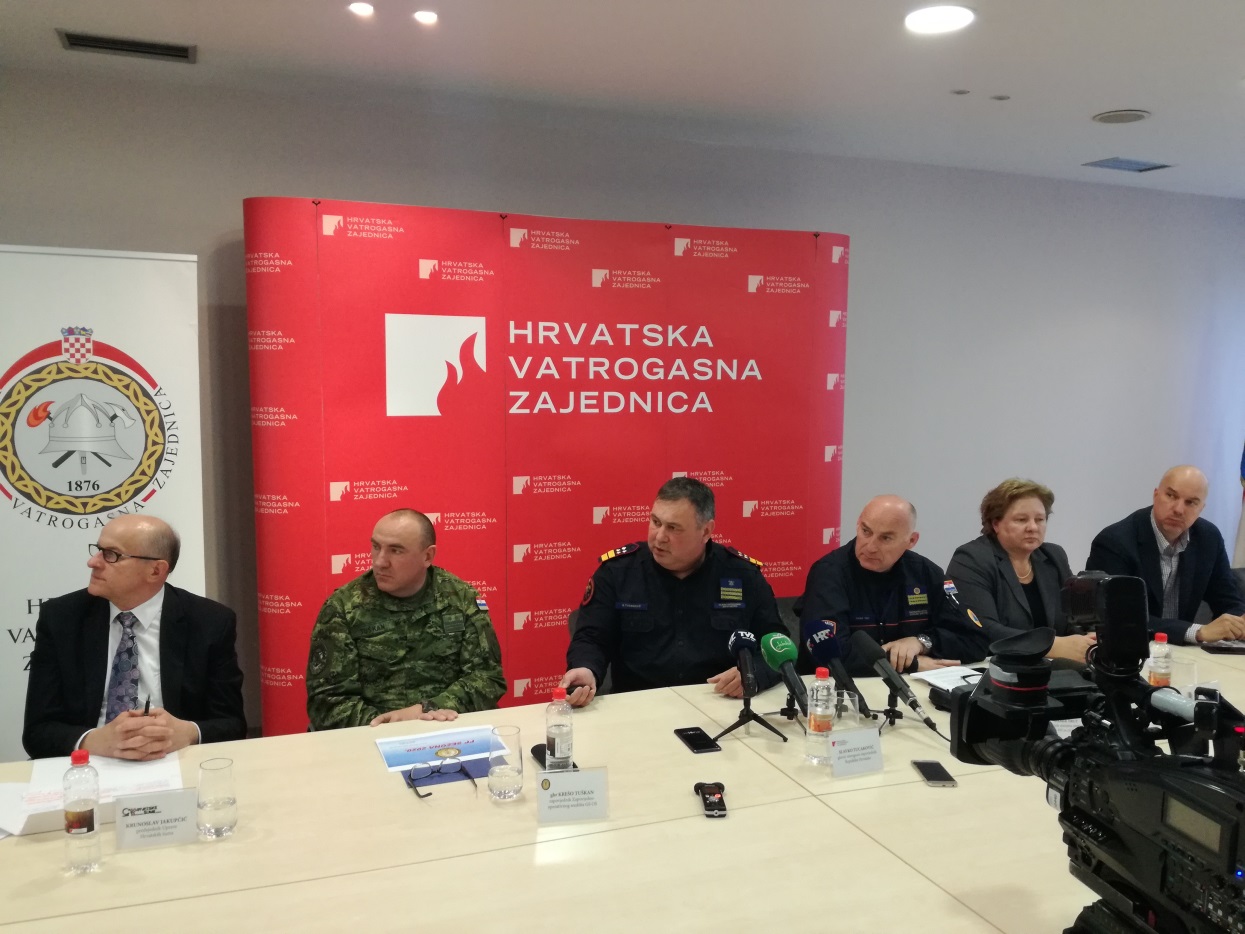 Slika 1. Konferencija za medije o pripremama za protupožarnu sezonu održana 2. lipnja 2020. godine u uredu Hrvatske vatrogasne zajedniceNadalje, nastavljena je implementacija jedinstvenog sustava za prihvat, praćenje i vođenje podataka putem implementacije informatičkog programa za upravljanje i vođenje vatrogasnih intervencija (UVI), a njegovo se korištenje kontinuirano prati u Situacijskom operativnom središtu u Divuljama. Vezano uz operacije besposadnim zrakoplovima/dronovima i korištenja AMC portala, provedeno je osposobljavanje I. i II. skupne vatrogasaca operatera dronova (20. svibnja i 10. srpnja 2020.) u kojima su sudjelovali vatrogasci iz pet županijskih vatrogasnih zajednica i DVIP Hrvatske vatrogasne zajednice. U završnoj je fazi izrada „Sporazuma o postupcima koordinacije izvođenja letačkih UAS operacija za potrebe sustava vatrogastva“ između Hrvatske vatrogasne zajednice i Hrvatske kontrole zračne plovidbe. Izrade Standardnog operativnog postupka za slučaj korištenja dronova/bespilotnih letjelica prilikom izviđanja i/ili gašenja požara na otvorenom prostoru, Standardnog operativnog postupka za najavu i provedbu letačkih operacija zrakoplova koji sudjeluju u gašenju požara na otvorenom prostoru s ciljem osiguranja područja gašenja požara i prikupljanja vode od ostalih aktivnosti u zračnom prostoru, Standardnog operativnog postupka za potrebe žurnog prebacivanja vatrogasne i teške mehanizacije s kopna na otoke i udaljenije poluotoke i obratno i Standardnog operativnog postupka usklađenog djelovanja u akcijama gašenja požara na moru i pomorskim objektima su u završnoj fazi. Standardni operativni postupak u slučaju prisilnog slijetanja protupožarnog zrakoplova na morsku površinu je izrađen i službeno verificiran.Temeljem obveza uvježbavanja i osposobljavanja vatrogasnog sustava zbog pandemije koronavirusa COVID-19 tek je jednim dijelom provedena planirana provjera tjelesnih sposobnosti kao i dodatni program osposobljavanja za gašenje šumskih požara i uvježbavanje pripadnika dopunskih snaga DVIP-a iz sastava javnih vatrogasnih postrojbi (u daljnjem tekstu: JVP) u radu s helikopterom, no ukupno je iz sastava JVP-a kontinentalnog djela Republike Hrvatske aktivno i na raspolaganju 344 vatrogasca iz 33 JVP, a iz sastava JVP-a priobalnog djela Republike Hrvatske aktivno je i na raspolaganju 580 vatrogasca iz 32 JVP. Dodatno osposobljavanje pripadnika Oružanih snaga Republike Hrvatske u Hrvatskoj vatrogasnoj zajednici - Učilištu vatrogastva u 2020. godini nije provedeno zbog situacije sa pandemijom koronavirusa COVID-19.Veći dio priprema za provedbu međuresorne vježbe „SIGURNOST 2020“ je obavljen no ista je zbog situacije sa pandemijom koronavirusa COVID-19 i potrebnih mjera štednje otkazana.Nadalje, utvrđen je sastav i određene su zadaće Operativnog vatrogasnog zapovjedništva Republike Hrvatske (u daljnjem tekstu: OVZ RH) koje tijekom glavnog napora požarne opasnosti u pravilu od 1. lipnja do 30. rujna 2020. iz prostora DVIP-a – sjedište Divulje, kontinuirano prati stanje, zapovijeda vatrogasnim snagama i koordinira uporabu ostalih snaga.Zbog situacije na terenu, a vezano uz klimatske značajke i vremenske prilike duž cijelog priobalja (duže razdoblje sa značajnijim padalinama i s vrlo malom opasnosti od šumskih požara za područje cijelog priobalja), glavni vatrogasni zapovjednik Republike Hrvatske je uz konzultacije s nadležnim županijskim zapovjednicima duž priobalja i zapovjednikom vojnih snaga, donio odluku o odgodi početka pune operativne spremnosti tijekom glavnog napora požarne opasnosti te kasnijem početku rada OVZ RH u Divuljama. OVZ RH započelo je službeno s radom 15. lipnja 2020. Nadalje, ažuriran je Državni plan angažiranja vatrogasnih snaga i snaga koje sudjeluju u gašenju požara koji se sastoji od više različitih dokumenata (odluke, upute i planovi). Izrađene su dodatno prilagođene upute (upute za sezonske vatrogasce, plan dislokacija i upute za refundaciju financijskih sredstava), kao i Plan dislokacije vatrogasnih snaga i tehnike koja se iz kontinentalnog dijela Republike Hrvatske dislocira na područje cijelog priobalja. Dislokacija vatrogasnih snaga prema procjeni glavnog vatrogasnog zapovjednika Republike Hrvatske započela je 25. lipnja i trajat će do opoziva, a ovisno o vremenskim uvjetima. Redovne dislokacije planirane su za požarno posebno ugrožena područja na priobalju (ukupno do 10 lokacija), pri čemu su osigurani nužni uvjeti za prihvat vatrogasaca i vozila.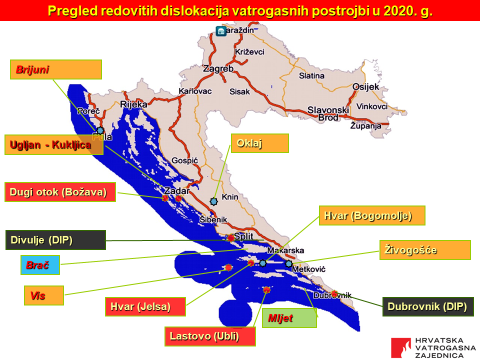 Slika 2: Lokacije dislociranih vatrogasnih snagaKroz rad na terenu pripadnika DVIP-a Hrvatske vatrogasne zajednice, ažurirani su operativni planovi zaštite od požara za područja za koja je potrebno ustrojiti sezonske interventne vatrogasne postrojbe (otoci Vis, Lastovo, Dugi Otok i Hvar) i u koje se dislociraju vatrogasci s kontinenta. Proveden je postupak zapošljavanja sezonskih vatrogasaca, a njihovo je angažiranje postupno (ovisno o vremenskim prilikama) započelo tijekom mjeseca lipnja. Ukupno je planirano zapošljavanje najviše do 1.127 sezonskih vatrogasaca (prosječno najviše 1.000 mjesečno tijekom glavnog napora požarne opasnosti). Iznos financiranja iz državnog proračuna ove godine je uvećan u odnosu na lani i iznosi 4.000,00 kuna po tako angažiranom vatrogascu (za cijeli mjesec rada). Hrvatska vatrogasna zajednica u suradnji s vatrogasnim zajednicama županija izradila je dodatni Plan za izvanredno (interventno) angažiranje dobrovoljnih vatrogasnih postrojbi pri gašenju velikih požara, odnosno drugim složenijim vatrogasnim intervencijama na području cijele države. U redovitoj dislokaciji se tako u jednoj smjeni nalazi 10 pripadnika DVIP-a, 35 vatrogasaca iz javnih vatrogasnih postrojbi, 27 vatrogasaca iz dobrovoljnih vatrogasnih društava vatrogasnih zajednica, što ukupno iznosi 72 vatrogasca s 28 vatrogasnih vozila.Zaključno, uz redovite poslove i zadaće vezane uz cjelokupni vatrogasni sustav te pripreme za glavni (ljetni) napor požarne opasnosti, Hrvatska vatrogasna zajednica poduzimala je različite mjere i aktivnosti (propisivajući brojne odluke, upute, naputke i zapovijedi) kako bi se vatrogasni sustav „sačuvao“ od prodora koronavirusa COVID-19 u vatrogasne organizacije prateći mjere Nacionalnog stožera civilne zaštite Republike Hrvatske. Usprkos neobične situacije uzrokovane pandemijom koronavirusa COVID-19 i dijelom smanjenog broja dodatnih ospobljavanja kao i neodržavanju vježbe „SIGURNOST 20“, sve su ostale aktivnosti planiranja, organiziranja i izvođenja svih potrebnih radnji izvršene i vatrogasni sustav ulazi spreman u tzv. glavni napor požarne opasnosti. MINISTARSTVO OBRANEDjelatnici Ministarstva obrane i pripadnici Oružanih snaga sudjelovali su na svim radnim sastancima u organizaciji Hrvatske vatrogasne zajednice – glavnog vatrogasnog zapovjednika Republike Hrvatske te su proveli sve propisane aktivnosti vezane za izradu protupožarnih prosjeka i pojaseva oko vojnih lokacija u skladu s mogućnostima i na temelju procjene protupožarne ugroženosti. Oružane snage su unutar svojih prostora organizirale i provode odgovarajuću zaštitu od požara. Ministarstvo obrane je izvijestilo da su za potrebe žurnog prebacivanja teške građevinske mehanizacije s kopna na otoke i obratno, na raspolaganju protupožarne namjenski organizirane snage Hrvatske ratne mornarice s odgovarajućim sredstvima te osposobljenim i uvježbanim osobljem. U izvještajnom razdoblju nije bilo zahtjeva za njihovim angažiranjem.Oružane snage sudjeluju u izradi svih programom aktivnosti propisanih standardnih operativnih postupaka zajedno sa svim ostalim izvršiteljima i izradile su i dostavile popise posada i protupožarnih zrakoplova operatorima aerodroma radi ubrzavanja procedura prolaska aerodromskih kontrola i korištenja uzletno sletne staze. Punjenje zrakoplova na aerodromu Sinj provodit će se iz hidrantske mreže ili iz cisterni s vodom.U suradnji s Ministarstvom mora, prometa i infrastrukture, Ministarstvom unutarnjih poslova, Hrvatskom vatrogasnom zajednicom i Nacionalnom središnjicom za usklađivanje traganja i spašavanja na moru, izrađen je Standardni operativni postupak u slučaju prisilnog slijetanja protupožarnog zrakoplova na morsku površinu.Oružane snage provode razminiranje vojnih lokacija prema Planu razminiranja vojnih lokacija za 2020. godinu i spremne su za izvršavanje zadaća traganja i spašavanja tijekom vatrogasnih intervencija gašenja požara na otvorenom prostoru. Oružane snage zaprimale su podatke (indekse opasnosti za nastanak i širenje požara) koje je DHMZ imao obvezu slati prema Ministarstvu obrane – Zapovjednom operativnom središtu Glavnog stožera Republike Hrvatske.U cilju kontinuiranog uvođenja novih metoda, tehnika i tehnologija za gašenje požara i protupožarnu zaštitu, u tijeku je postupak uvođenja u uporabu protupožarnog uređaja „Bamby Bucket“. Tijekom vatrogasnih intervencija gašenja požara na otvorenom prostoru prema potrebi će se koristiti novi besposadni zrakoplovni sustav „Orbiter 3“. U Ministarstvu obrane 21. svibnja 2020. održan je sastanak na temu suradnje između Ministarstva obrane i Hrvatske vatrogasne zajednice vezano za implementaciju novih sustava, metoda, tehnike i tehnologije u zaštiti od požara.Provedeno je osposobljavanje snaga i pojedinaca za gašenje požara na otvorenom prostoru prema Programu za osposobljavanje za gašenje požara na otvorenom prostoru vlastitim snagama na način da su obuku provodili instruktori/vježbatelji Oružanih snaga koji su završili osposobljavanje te stekli Uvjerenje o osposobljavanju za instruktora/vježbatelja Programa za osposobljavanje za gašenje požara na otvorenom prostoru. Osposobljavanje pripadnika Oružanih snaga u Hrvatskoj vatrogasnoj zajednici - Učilištu vatrogastva u 2020., nije provedeno zbog situacije sa pandemijom koronavirusa COVID 19.Oružane snage pružaju potporu provedbi obuke pripadnika vatrogasnih postrojbi i HGSS-a u skladu s Planom provedbe helikopterske obuke za pripadnike vatrogasnih postrojbi i HGSS-a u 2020. Realizacija Plana helikopterske obuke je djelomično provedena zbog situacije sa pandemijom koronavirusa COVID 19. Izvršena je revizija Plana helikopterske obuke po kojem je planirana obuka provedena.Oružane snage planirale su i provode potrebno specijalističko osposobljavanje protupožarne zrakoplovne skupine s dovoljnim brojem posada i osoblja za opsluživanje protupožarnih zrakoplova Canadair CL-415 i Air Tractor AT-802A/F te transportnih helikoptera za gašenje požara, prijevoz ljudi i opreme, desantiranje te traganje i spašavanje.Oružane snage sudjelovale su u pripremama međuresorne vježbe „SIGURNOST 20“ čija provedba je otkazana zbog situacije sa pandemijom koronavirusa COVID 19. Oružane snage odredile su svoje predstavnike i spremne su za početak rada u OVZ RH u Divuljama i izradile su Komunikacijsko-informacijski priručnik za potporu provedbe protupožarne zaštite kod požara otvorenog prostora te ostvarile suradnju sa ostalim sudionicima u uvezivanju svih postojećih sustava veze. Nadalje, ažuriran je Operativni plan „Korištenje i pomoć OS RH kod ugroza uzrokovanih prirodnim nesrećama, velikim nesrećama i katastrofama“. Izvod iz OPLAN-a dostavljen je Hrvatskoj vatrogasnoj zajednici kako bi postao sastavni dio Državnog plana angažiranja vatrogasnih snaga koje sudjeluju u gašenju požara.Ministarstvo obrane je izvijestilo da Oružane snage u izvještajnom razdoblju nisu postupale prema izrađenom Standardnom operativnom postupku-u pružanja međunarodne pomoći putem prijelaznih rescEU kapaciteta jer nije bilo zahtjeva za postupanjem prema spomenutom SOP-u te je izvijestilo kako će tijekom glavnog napora požarne opasnosti osigurati potreban broj zrakoplova i helikoptera te dovoljan broj osposobljenih posada s odgovarajućim letačko-tehničkim osobljem. Okvirni broj zrakoplova je šest zrakoplova tipa Canadair CL-415, šest izviđačko–navalnih zrakoplova tipa Air Tractor AT-802 A/F jedan izvidnički zrakoplov Pilaus PC 9 (iz sastava Obalne straže) te dva transportna helikoptera za gašenje, prijevoz, potragu i desantiranje. U razdoblju od 15. lipnja do 30. rujna Oružane snage osigurat će do 200 pripadnika u spremnosti za brzu intervenciju s razmještajem u Kninu, Benkovcu, Divuljama i Pločama, te dodatne snage za ojačanje. U razdoblju od 1. siječnja do 31. svibnja te od 1. listopada do 31. prosinca Oružane snage osigurat će stalnu spremnost snaga za brzu intervenciju. U razdoblju od 15. lipnja do 30. rujna Oružane snage osigurat će mornaričke snage sastava: jedan (1) desantni brod minopolagač (DBM), jedan (1) desantni jurišni brod (DJB) i dvije (2) gumene brodice (GB Leader 599) te sustave bespilotnih letjelica. Od strane nadležnih iz Oružanih snaga kontinuirano se prati stanje i korištenje resursa zrakoplova tipa Canadair CL-415, Air Tractor AT-802A/F i helikoptera Mi-8 MTV1 te poduzimaju odgovarajuće aktivnosti radi pravodobnog servisiranja, nabavke potrebnih rezervnih dijelova, alata, opreme, goriva, maziva i zaštitnih sredstava.Iz izvješća Ministarstva obrane je vidljivo da su gotovo sve pripremne radnje izvršene i da su Oružane snage spremne za izvršenje zadaća u požarnoj sezoni u 2020. u skladu s Programom aktivnosti, Operativnim planom te donesenim odlukama i zapovijedima.Ministarstvo unutarnjih poslovaMinistarstvo unutarnjih poslova izvijestilo je o aktivnostima Ravnateljstva civilne zaštite - Operativnog centra civilne zaštite, Službe 112, Sektora za inspekcijske poslove, Sektora Hrvatski centar za razminiranje, područnih ureda civilne zaštite i Ravnateljstva policije. Aktivnosti sustava civilne zaštite, u dijelu koji se odnosi na djelovanje Operativnog centra civilne zaštite (u daljnjem tekstu: OCCZ) i županijskih centara 112 (u daljnjem tekstu: ŽC 112) su sljedeće: Služba za operativne poslove i analitiku, spremna je za provedbu zadaća iz Programa aktivnosti odnosno prijema informacija iz DHMZ-a. Nadalje, kontinuirano se provodi ažuriranje baza podataka - adresara i telefonskih imenika sudionika i operativnih snaga sustava civilne zaštite.Iz djelokruga Ravnateljstva civilne zaštite, Sektor 112, u izvješću se navodi da će ŽC 112 po potrebi evidentirati i obraditi sve dojave pilota o uočenim požarima te će sa sadržajem istih upoznati nadležne službe. ŽC 112 i OCCZ provest će komunikacijska postupanja u provedbi traganja i spašavanja tijekom vatrogasnih intervencija gašenja požara na otvorenom prostoru sukladno odredbama Standardnog operativnog postupka za djelovanje jedinstvenog operativnog komunikacijskog centra 112 u slučaju akcije traganja i spašavanja na kopnu ili otoku. ŽC 112, temeljem dokumenata o načinu komunikacijskih postupanja (komunikacijski SOP-ovi, protokoli, sporazuma i sl.), kontinuirano ostvaruju suradnju sa sudionicima i operativnim snagama sustava civilne zašite na područnoj (regionalnoj) i lokalnoj razini, navedena suradnja obuhvaća i kontinuirano ažuriranje baza podataka - adresara i telefonskih imenika sudionika i operativnih snaga sustava civilne zaštite. Sektor 112 u cilju očuvanja ispravnosti sustava za uzbunjivanje, uputio je zahtjev za nabavu ugovora za servis i održavanje sustava za uzbunjivanje.Iz djelokruga Ravnateljstva civilne zaštite, Sektor za inspekcijske poslove je 27. siječnja 2020. izradio i svim područnim uredima civilne zaštite dostavio podrobniju uputu s precizno razrađenim zadaćama, izvršiteljima, rokovima izvršenja mjera i aktivnosti, te rokovima i načinu izvješćivanja o provedenom. Uputom su obuhvaćene one točke Programa aktivnosti koje se direktno odnose na djelokrug rada i nadležnosti Područnog ureda civilne zaštite, odnosno Službi inspekcijskih poslova civilne zaštite. Područni uredi civilne zaštite su, rukovodeći se zadaćama iz upute, izradili svoje planove inspekcijskih nadzora, s definiranom dinamikom, prioritetima i nositeljima. U izvješću navode da se planirane zadaće u proteklom vremenu (ožujak, travanj, svibanj) nisu odvijale u obimu i u skladu s definiranom dinamikom iz razloga, prije svega, pojačane angažiranosti inspektora na provedbi mjera suzbijanja pandemije virusa COVID-19, te zbog posljedica potresa u Zagrebu. U tablici 1. prikazani su zbirni pokazatelji do sada provedenih nadzora na područjima odgovornosti svih područnih uredi civilne zaštite, s brojem izdanih mjera, rješenja i prekršajnih naloga, kao i broj nadzora preostalih za obaviti. Također, područni uredi civilne zaštite su u svojim pojedinačnim izvješćima izvijestili da su sve jedinice lokalne i područne samouprave izradile i donijele Planove zaštite od požara.Tablica 1: Izvješće o izvršenim inspekcijskim nadzorima sukladno Programu aktivnosti Iz djelokruga Ravnateljstva civilne zaštite, Sektor Hrvatski centar za razminiranje u izvješću se navodi da je Ministarstvo unutarnjih poslova u suradnji s minski zagađenim županijama, državnom upravom, javnim poduzećima i drugim pravnim osobama u Republici Hrvatskoj koje su uključene u protuminsko djelovanje, izradilo Plan protuminskog djelovanja za 2020. (u daljnjem tekstu: Plan). Županijski prijedlozi za razminiranjem sadrže i prioritetna područja za razminiranje utvrđena s vatrogasnim zajednicama tijekom izrade prijedloga Plana, a sukladno raspoloživim financijskim sredstvima. Svi zahtjevi pravnih osoba za razminiranjem objekata ili područja za provedbu protupožarne zaštite, sukladno raspoloživim financijskim sredstvima, sadržani su u Planu. U razdoblju 1. siječnja – 1. lipnja 2020. sukladno Planu izvršeno je razminiranje (izdana potvrda o očišćenosti područja i/ili građevine) ili su poslovi u tijeku, na područjima bitnim za provedbu i značaj protupožarne zaštite u Požeško-slavonskoj, Sisačko-moslavačkoj, Zadarskoj i Karlovačkoj županiji.U izvješću se navodi i da su uz razminiranje prioritetnih područja, izvršene i ostale aktivnosti na način da su u potpunosti označena utvrđena minski sumnjivo područja s tablama upozorenja o opasnostima od mina i utvrđeno je područje zagađeno isključivo neeksplodiranim ubojitim sredstvom (u daljnjem tekstu: NUS) s tablama koje ukazuju na mogući nailazak na NUS, nadalje vrše se ažuriranja na tjednoj osnovi minske situacije koja je vidljiva na portalu minsko-informacijskog sustava Ravnateljstva civilne zaštite i predstavlja službene podatke o minskoj zagađenosti i obilježenosti prostora (http://misportal.hcr.hr).Za potrebe izvršenja navedenih poslova razminiranja u razdoblju 1. siječnja - 1. lipnja iz državnog proračuna u 2020. utrošeno je (s PDV-om) 22.879.097,19 kuna. Za poslove razminiranja prema planu razminiranja oznake PR-SMSUNJ-066-07-18, koji su u cijelosti završeni u 2019., a potvrda o isključenju iz MSP-a izdana u 2020., plaćanje je izvršeno u 2019. sredstvima iz državnog proračuna u iznosu 1.052.059,60 kuna.Na dan 1. lipnja 2020. u Republici Hrvatskoj je preostalo 295,9 km2 minski sumnjivog prostora s oko 21.200 različitih protupješačkih i protuoklopnih mina, te znatnom količinom neeksplodiranih ubojnih sredstava. Svi ti prostori su potencijalna mjesta požara ili priječe gašenje požara.Iz djelokruga Ravnateljstva civilne zaštite, područnih ureda civilne zaštite se u izvješću navodi da su područni uredi civilne zaštite Zagreb, Split, Osijek, Rijeka i Varaždin izvršili aktivnosti zaštite od požara prema područjima iz svoje nadležnosti zajedno sa aktivnostima sprječavanja pandemije COVID-19, ažurirani su svi podaci o članovima Stožera civilne zaštite jedinica lokalne i područne (regionalne) samouprave (u daljnjem tekstu: JLP(R)S), aktivirani su svi stožeri radi provođenja mjera sprječavanja širenja epidemije, održane su sjednice radi praćenja poduzetih mjera za obje izvanredne situacije, planirane su pripremne i provedbene mjere te analizirana dostatnost osiguranih financijskih sredstava i redovito su dostavljani zapisnici Stožera civilne zaštite održanih na području jedinica lokalne samouprave (u daljnjem tekstu: JLS). Nadalje se u izvješću navodi da su sukladno Programu aktivnosti te Pravilniku o zaštiti šuma od požara (Narodne novine, broj 33/14), Uprave šuma podružnice (u daljnjem tekstu: UŠP) provele neophodne mjere radi smanjenja opasnosti od nastanka i brzog širenja šumskih požara i ranog otkrivanja i dojave šumskog požara te pravovremenog djelovanja u gašenju šumskog požara. UŠP dostavile su Godišnji plan zaštite od požara te provele propisane preventivne šumsko-uzgojne radove, donijele su Planove motriteljsko – dojavnih ophodnji i ekipa s opremom i planom angažiranja. Javnost je pravovremeno informirana o provedbi posebnih mjera na zaštiti od požara, a JLS koje su izloženije požarima, donijele su i zabrane spaljivanja biljnog otpada na otvorenom prostoru. JLS, javne ustanove parkova prirode, HŽ infrastruktura, Hrvatske autoceste i Autoceste Rijeka-Zagreb, Hrvatske ceste te Županijske ceste, ažurirali su planove motrenja, čuvanja i ophodnje te provode propisane mjere zaštite od požara na ugroženim prostorima, građevinama i prostorima uz pružne i cestovne pravce za područje svoje odgovornosti. U izvješću se i navodi kako zbog pandemije COVID-19, izvješća i planovi nisu pristizali propisanom dinamikom.Iz djelokruga Ravnateljstva policije navode da je isto svim policijskim upravama naložilo poduzimanje sljedećih pripremnih mjera i radnji:- da za vrijeme požarne sezone provodi pojačani nadzor nad kritičnim mjestima koja su potencijalna opasnost za nastanak i širenje požara (odlagališta otpada bilo legalna i/ili ilegalna, visoko rizične šume, zapuštena poljoprivredna zemljišta i druge rizične otvorene površine za nastanak i širenje požara),- da evidentira i provodi kontrolu svih zatečenih osoba na kritičnim mjestima, a posebno da provodi nadzor odmorišta uz sve vrste prometnica, te provodi nadzor nad poznatim i evidentiranim počiniteljima požara i paljevina- da za vrijeme održavanja raznih manifestacija posebno vodi brigu o korištenju zapaljivih i eksplozivnih tvari (rakete, vatrometi, leteći lampioni, baklje i slično)- da pravovremeno planira dovoljan broj policijskih službenika koje će angažirati u kritično vrijeme i na procijenjenim mjestima ugroženim od eventualnih požara i paljevina kako bi se na vrijeme moglo reagirati te spriječiti veća materijalna šteta- da u slučaju pojave većeg požara poduzmu mjere preusmjeravanja prometa sa zahvaćenog područja, pruže svu potrebnu pomoć u vrijeme evakuacije i osiguranja spašavanja stanovništva,- da za potrebe kriminalističkog istraživanja i očevida požara i tehnoloških eksplozija odrede dovoljan broj kriminalističkih službenika kako bi se pravovremeno i kvalitetno mogao obaviti očevid kao i druge mjere i radnje kriminalističkog istraživanja- da tijekom cijele požarne sezone budu u stalnom kontaktu sa vatrogasnim postrojbama na svom području kako bi pravovremeno i učinkovito reagirali na pojavu požara, paljevina ili eksplozija.Ravnateljstvo policije navodi i da će u slučaju potrebe poduzimati i druge mjere i radnje iz nadležnosti kao što je angažiranje helikoptera MUP-a sa svom potrebnom tehničkom opremom, kao i angažiranjem dodatnih snaga ispomoći u ljudstvu i tehnici na ugroženim područjima.Zaključno, iz izvješća Ministarstva unutarnjih poslova je također vidljivo da su gotovo sve pripremne radnje izvršene osim planiranih inspekcijskih nadzora koje se u ožujku, travnju, svibnju nisu odvijale u obimu i u skladu s definiranom dinamikom zbog pojačane angažiranosti inspektora na provedbi mjera suzbijanja pandemije virusa COVID-19, te zbog posljedica potresa u Zagrebu. Isto tako se navodi da iz istog razloga, izvješća i planovi nisu pristizali propisanom dinamikom od strane izvršitelja kojima su propisane obveze izrade i dostave.VATROGASNE ZAJEDNICE ŽUPANIJA – ŽUPANIJSKI ZAPOVJEDNICIU skladu s obvezama Programa aktivnosti, vatrogasne zajednice županija – županijski zapovjednici dostavili su konačni županijski plan motriteljsko-dojavne službe, plan izviđačko-preventivnih ophodnji i popis građevina i površina koje su planom čuvanja predviđene za čuvanje, nadalje županijski zapovjednici u županijama u kojima postoji potreba za razminiranjem, predložili su Ministarstvu unutarnjih poslova – Ravnateljstvu civilne zaštite – Sektoru Hrvatski centar za razminiranje konkretna prioritetna područja za razminiranje (najmanje dva po minski zagađenoj županiji) radi uvrštavanja u Plan protuminskog djelovanja za 2020. Vatrogasne zajednice županija organizirale su i održale, u svakoj županiji i Gradu Zagrebu, informativno – savjetodavne sastanke s predstavnicima jedinica lokalne i područne (regionalne) samouprave, područnih ureda civilne zaštite te drugih subjekata i zainteresiranih za zaštitu od požara pred turističku i žetvenu sezonu sukladno obvezama. Vatrogasne zajednice županija su Hrvatskoj vatrogasnoj zajednici dostavili sve potrebne parametre za korištenje već postavljenih nadzornih sustava te dostavili Plan rasporeda zapošljavanja po vatrogasnim postrojbama na evidentiranje, provjeru i odobrenje Hrvatskoj vatrogasnoj zajednici. Sukladno Planu je i izvršeno angažiranja sezonskih vatrogasaca.Vatrogasne zajednice županija ažurirale su i donijele Plan angažiranja vatrogasnih snaga na području županije (sastavni dio Plana aktivnog uključenja svih subjekata zaštite od požara za područje županije) i izvršili plansku dislokaciju dopunskih vatrogasnih snaga, tehnike, opreme i sredstava na posebno ugrožena područja priobalja.Vatrogasne zajednice županija priobalnog dijela Republike Hrvatske izradili su prosudbu potraživanja ispomoći (dislokacije), a vatrogasne zajednice županija kontinentalnog dijela prosudbu mogućnosti pružanja ispomoći.Vatrogasne zajednice županija izradile su privremena izvješća o realiziranim zadaćama i preventivnim aktivnostima na svom području koje su provedene sukladno obvezama po pojedinim točkama Programa aktivnosti. OSTALI SUBJEKTI PROGRAMA AKTIVNOSTISukladno obvezama čelnici mnogobrojnih JLP(R)S u skladu s obvezama po Programa aktivnosti izvještavali su o održanim sjednicama Stožera civilne zaštite i vatrogasnih zapovjedništava, tematski vezano uz pripremu požarne sezone.Kroz dostavljene dokumente i/ili izvješća je vidljivo da su pravne osobe koje temeljem posebnih propisa gospodare i upravljaju šumama i šumskim zemljištima, šumoposjednici, kao i ovlaštenici drugih stvarnih prava na šumama i šumskim zemljištima, županije, gradovi i općine, ispunili propisane obveze. Općinska, gradska vijeća i Skupština Grada Zagreba, propisala su potrebne mjere za uređivanje i održavanje poljoprivrednih rudina, i izvijestili o aktivnostima praćenja i nadziranja stanja odlagališta otpada na svom području i poduzimanja mjera za sanaciju nekontroliranih »divljih« odlagališta.JLS su sukladno obvezi zajedno s drugim obveznicima (Hrvatske šume d.o.o. i Javne ustanove nacionalnih parkova) dostavljale su dokumente i/ili izvješća o ažuriranim, odnosno izrađenim planovima motrenja, čuvanja i ophodnje te provedenim propisanim mjere zaštite od požara na ugroženim prostorima, građevinama i prostorima uz pružne i cestovne pravce za područje svoje odgovornosti kao i o izrađenim Planovima motriteljsko dojavne službe. Hrvatske šume d.o.o. temeljem obveze iz Programa aktivnosti dostavile su kontakt osobu za koordinaciju i praćenje provođenja mjera i aktivnosti, izradile su planove motrenja, čuvanja i ophodnje i dostavile ih županijskim vatrogasnim zapovjednicima. Hrvatske šume d.o.o. kontinuirano rade na izgradnji motrionica, prometnica i protupožarnih prosjeka te protupožarnih prosjeka s elementima šumskih cesta kroz posebno ugrožene šume u Republici Hrvatskoj i ustrojile su motriteljsko - dojavnu službu sukladno zaduženju po Programu aktivnosti, a na području šuma razvrstanih u 1. stupanj opasnosti od požara služba će biti aktivna 24 sata dnevno. Dostavile su Hrvatskoj vatrogasnoj zajednici i Ministarstvu obrane tražene podatke na CD-u o ugroženosti šuma od požara, odnosno šumskim prometnicama u digitalnom georeferenciranom obliku. Hrvatske šume d.o.o. sklopile su ugovore sa županijskim vatrogasnim zajednicama Zadarske, Šibensko-kninske i Dubrovačko-neretvanske županije te Vatrogasnom zajednicom Grada Splita o međusobnoj suradnji temeljem koje vatrogasna zajednica vrši motrenje slika sa kamera videonadzora i na taj način ima pristup informacijama o požarima u realnom vremenu. Nadalje, definirale su se nove dionice protupožarnih prosjeka u priobalnom području i oformile su ekipe i izradile popis šumarskih djelatnika za akcije sprečavanja širenja nastalih požara. Popis je dostavljen županijskim vatrogasnim zapovjednicima. UŠP u priobalnim županijama dostavile su podatke o raspoloživosti teške građevinske mehanizacije jedinicama lokalne samouprave. Hrvatske šume d.o.o. dogovorile su suradnju sa Hrvatskom vatrogasnom zajednicom zajedničke informativno-promidžbene aktivnosti u cilju podizanja razine protupožarne kulture i upoznavanja stanovništva s opasnostima od nastanka požara i posljedicama koje požari izazivaju, a donijet je i plan promidžbenih aktivnosti u svrhu informiranja javnosti te će se u toku požarne sezone objavljivati spotovi protupožarne tematike na nacionalnim i komercijalnim programima. Na ulazima u šumu na cijelom području kojim gospodare Hrvatske šume d.o.o. postavljeni su plakati upozorenja o opasnostima od požara tokom proljetne opasnosti od požara (spaljivanje bilja i drugog otpada). U suradnji s Hrvatskom vatrogasnom zajednicom dogovoreno je postavljanje promidžbenih jumbo plakata uz prometnice (155 plakata na 84 panoa).Ministarstvo poljoprivrede u izvješću navodi da do 1. lipnja nije održavalo javne uvide ni javne rasprave prilikom izrade Programa gospodarenja za šume šumoposjednika, te će isti biti održani u drugom dijelu tekuće godine. U 2020. su izvršeni radovi održavanja na 20 šumskih prometnica sveukupne dužine od 35.743 metara, za što je izdvojeno 6.429.369,39 kuna iz sredstava općekorisnih funkcija šuma. Na temelju Pravilnika o načinu prikupljanja podataka, vođenju registra te uvjetima korištenja podataka o šumskim požarima (Narodne novine, broj 82/19), Ministarstvo je do 1. lipnja 2020. utvrdilo 27 lokacija požarišta te je izvršena izmjera opožarenih površina privatnih šuma i procjena šumskih šteta na 20 lokacija. Ukupan iznos šumskih šteta na tim lokacijama iznosi 1.610.838,40 kuna, a ukupna izgorjela površina 82,40 hektara, od čega je 46,74 hektara šumske i 35,66 hektara poljoprivredne površine za koju se ne procjenjuje iznos štete nego se samo evidentira opožarena površina.Vezano uz aktivnosti Državnog inspektorata, Inspekcija zaštite prirode provodi inspekcijske nadzore u javnim ustanovama koje upravljaju nacionalnim parkovima i parkovima prirode. Inspekcijski nadzori su obavljeni u razdoblju od 17. ožujka do 1. lipnja 2020. godine, a ukupno je obavljeno 19 nadzora gore navedenih kategorija zaštićenih područja. U inspekcijskim nadzorima nisu utvrđene nepravilnosti. U sklopu redovitih planiranih aktivnosti inspektori zaštite okoliša tijekom epidemije COVID 19 i zbog rada od kuće do kraja svibnja, nisu planirani niti provođeni redoviti inspekcijski nadzori no obavljane su neke aktivnosti izvanrednih nadzora. Intenzivnija provedba nadzora mjera Programa aktivnosti provodit će se tijekom mjeseca srpnja i kolovoza.Šumarski inspektori Sektora za nadzor u  šumarstvu i lovstvu su tijekom mjeseca travnja i svibnja 2020. godine na području cijele Republike Hrvatske izvršili ukupno 84 inspekcijskih nadzora prilikom kojih su utvrđene 2 nepravilnosti.Poljoprivredni inspektori Sektora za nadzor u poljoprivredi su tijekom mjeseca travnja i svibnja 2020. na području cijele Republike Hrvatske izvršili ukupno 370 inspekcijskih nadzora, kojom prilikom je u 89 slučaja došlo do izricanja mjere/rješenja u smislu obveze da se poljoprivredno zemljište održava pogodnim za poljoprivrednu proizvodnju. Nadležnim prekršajnim sudovima podnesen je 21 optužni prijedlog. Vodopravni inspektori su tijekom mjeseca travnja i svibnja proveli 225 kontrola, od čega 65 na priobalnom i otočnom području. Prilikom izvršenih kontrola nisu utvrđene povrede Zakona o vodama (Narodne novine, broj 66/19), te nije bilo postupanja. Kod svih isporučitelja vodnih usluga kod kojih su provedeni nadzori ili su dostavili izvješća, vodoopskrbni sustavi normalno funkcioniraju u cijelosti, hidranti su manipulativno dostupni, izdašnost vode, kao i tlak, dostatni su, što u potpunosti zadovoljava funkciju napajanja mreže bez ograničenja u vodoopskrbi. Specifična situacija je na otoku Mljetu (isporučitelj vodne usluge javne vodoopskrbe Voda Mljet d.o.o.) gdje se voda dobiva postupcima desalinizacije morske vode s ograničenim kapacitetima prerade.Energetski inspektori za elektroenergetiku Državnog inspektorata obavili su tijekom mjeseca svibnja nadzor nad provedbom mjera zaštite od požara na trasama vodova i pripadajućim elektroenergetskim građevinama na priobalnom i otočnom području U nadzoru je sudjelovalo 5 elektroenergetskih inspektora i sastavljeno je ukupno 38 zapisnika o obavljenim nadzorima. Nadzirane pravne osobe su Hrvatski operator prijenosnog sustava d.o.o. (u daljnjem tekstu: HOPS d.o.o.) (Prijenosno područje Rijeka i Prijenosno područje Split) i Hrvatska elektroprivreda d.d. (u daljnjem tekstu: HEP d.d.) - Operator distribucijskog sustava d.o.o. (Elektroistra Pula, Elektroprimorje Rijeka, Elektra Zadar, Elektra Šibenik, Elektrodalmacija Split i Elektrojug Dubrovnik). Nadzirane pravne osobe donijele su Planove čišćenja s dinamikom čišćenja u dijelu koji se odnosi na propisane sigurnosne visine, udaljenosti i razmake dijelova pod naponom. Pregledom postrojenja u vlasništvu HOPS d.o.o. utvrđeni su manji nedostaci koji se odnose na oznake dalekovoda, stupova i pogonskih prostorija, nepostojanje jednopolnih shema, oštećenje uzemljenja te jedno ozbiljnije oštećenje konstrukcije stupa dalekovoda, vjerojatno od granate. Na manjem dijelu pregledanih dalekovoda potrebno je osigurati prosjeku. Za otklanjanje svih nedostataka u 4 zapisnika ostavljen je rok od 30 dana. Lošije stanje utvrđeno je na postrojenjima i dalekovodima u vlasništvu HEP-ODS d.o.o. Nisu izvršeni redovni pregledi i održavanja dalekovoda i TS pa su utvrđeni nedostaci koje je potrebno otkloniti. Za otklanjanje nedostataka, u 13 slučajeva, ostavljen je rok od 30 dana na zapisnik, a izdano je i 8 naredbi. Do kraja godine, a u skladu s Programom, obavit će se i inspekcijski nadzor provedbe mjera zaštite od požara po vjetroelektranama, a prema mogućnostima Službe.Nadalje, planirane radnje od strane HEP d.d. su obavljene (donesen je Plan mjera zaštite od požara na energetskim objektima HEP-a), provodile su se propisane mjere zaštite od požara, izrađeni su planovi održavanja objekata i trasa visokonaponskih vodova. Nadalje, izrađeni su i dostavljeni Planovi čišćenja elektroenergetskih objekata i trasa ispod elektroenergetskih vodova.HOPS d.o.o. imenovao je Koordinacijski tim za praćenje posebnih mjera zaštite od požara koji je donio „Mjere zaštite od požara na elektroenergetskim objektima na cijelom teritoriju Republike Hrvatske u 2020. godini“ te izradio i dostavio planove čišćenja elektroenergetskih objekata i trasa elektroenergetskih vodova te u skladu s donesenim mjerama provode propisane posebne mjere zaštite od požara. I od strane HEP d.d. i HOPS d.o.o. izrađeni su i dostavljeni podaci o trasama elektroenergetskih vodova, električnih postrojenja u digitalnom georeferencijalnom obliku (ESRI format).Ministarstvo mora, prometa i infrastrukture dostavilo je izvješće o provedbi zadaća iz svoje nadležnosti u kome navodi da je u pogledu točaka u kojima je Uprava kopnenog prometa i inspekcije nositelj ili sudjeluje u izvršenju zadataka obavilo sve pripremne aktivnosti kao i da društva iz nadležnosti Uprave provode aktivnosti sukladno točkama Programa aktivnosti. Uprava pomorskog prometa i inspekcije izvijestila je i da su izrađeni Planovi prevoženja u slučaju požara na moru ili pomorskom dobru koje su izradile lučke kapetanije. Tvrtke iz sastava hrvatskih željeznica - HŽ Infrastruktura d.o.o., HŽ Putnički prijevoz d.o.o., HŽ Cargo d.o.o. te ostali privatni prijevoznici sukladno propisanim obvezama vezano uz planiranje i provođenje mjera zaštite od požara i održavanje pružnog pojasa, donijeli su propisani Plan čišćenja i tretiranja pružnog pojasa kao i planove posebnih mjera zaštite od požara u cilju prevencije nastanka požara (ograničenja brzine vlakova, probe kočionih sustava, procedure posada vlakova).U sklopu redovitih planiranih aktivnosti željeznički inspektori Agencije za sigurnost željezničkog prometa tijekom pandemije COVID 19 i zbog rada od kuće, veći dio razdoblja do kraja svibnja nisu planirali niti provodili inspekcijske nadzore no obavljali su neke aktivnosti nadzora željezničkih prijevoznika u okviru kojih su i neke mjere Programa aktivnosti. U mjesecu svibnju izvršili su inspekcijske nadzore ispravnosti vučenih vozila u prometu –THM Croatia, RCC Croatia i HŽ Cargo kao i inspekcijski nadzore upravljanja održavanjem vučnih vozila prijevoznika THM Ktf.Upravitelji cesta – javna poduzeća (Hrvatske ceste, Hrvatske autoceste d.o.o., Autocesta Zagreb-Macelj d.o.o., Bina Istra d.o.o.), dostavile su izvješća u kojima navode provođenje mjera iz Planova košnje trave i čišćenja cestovnog pojasa od zapaljivih tvari. DHMZ u svom izvješću navodi da je izvršio sve potrebne radnje za pripremu i provedbu svih poslova sukladno Programu aktivnosti te se različiti produkti u operativnom dijelu dostavljaju Hrvatskoj vatrogasnoj zajednici – Vatrogasnom operativnom središtu i Ministarstvu unutarnjih poslova – Operativnom centru civilne zaštite te posredno Ministarstvu obrane – Zapovjednom operativnom središtu Glavnog stožera Oružanih snaga Republike Hrvatske/Protupožarnim namjenski organiziranim snagama. Računa se stvarni indeks opasnosti od nastanka požara na otvorenom prostoru za 40 postaja priobalnog i kontinentalnog dijela Republike Hrvatske, računa se prognostički indeks opasnosti za nastanak i širenje požara na otvorenom prostoru za slijedeći dan za 24 postaje priobalnog dijela Republike Hrvatske, dostavljaju se polutjedne i tjedne prognoze vremena, s posebnim naglaskom na mogućnost pojave električnog pražnjenja (munja), za područje Jadrana i priobalja; dva puta mjesečno od 1. travnja, u petak najbliži početku i sredini mjeseca izrađuju se mjesečne prognoze za sedam područja (središnja Hrvatska, istočna Hrvatska, gorska Hrvatska, unutrašnjost Dalmacije, sjeverni Jadran, srednji Jadran, južni Jadran), izrađuju se sezonske vremenske prognoze za Hrvatsku, a početkom mjeseca i posebne sezonske vremenske prognoze po mjesecima s analizom atmosferske cirkulacije, sezonske vremenske prognoze odnose se na Jadran i priobalje. Nadalje, izrađuje se mjesečni bilten s analizom i verifikacijom meteoroloških i silvometeoroloških produkata vezanih uz zaštitu šuma od požara, dostavljaju se i posebna vremenska upozorenja na vrijeme potencijalno opasno za ekstremno ponašanje požara otvorenog prostora na Jadranu i u priobalju te iznimno u unutrašnjosti. Na korisničkim web stranicama namijenjenima za Hrvatsku vatrogasnu zajednicu i Ministarstvo obrane svakodnevno su dostupne i vremenske analize i prognoze kao i neki prognostički produkti (ALADIN/ALARO polja vjetra i oborine, meteogrami ECMWF i ALADIN/ALARO) te dodatno upozorenje na vremenske prilike posebno opasne za ekstremno ponašanje požara raslinja. U razvojnom dijelu radi se na poboljšanju meteoroloških alata u svrhu procjene opasnosti od širenja požara raslinja.Hrvatski zavod za hitnu medicinu u izvješću navodi da je u okviru Mreže hitne medicine osigurao dostupnost hitne medicinske službe u slučaju potrebe hitne medicinske intervencije na mjestu velikog požara ili nesreće u slučaju ozljeđivanja osoba te osigurao mogućnost žurne uspostave veza između nadležnih vatrogasnih zapovjedništava i medicinske prijavno - dojavne jedinice.Ministarstvo zdravstva provodi aktivnosti koje su povezane s odgovorom na incidente povezane s trovanjem i olakšava dostupnost antidota u okviru žurnih zdravstvenih službi te snosi troškove dežurstava timova hitne medicinske službe izvan redovite djelatnosti na mjestima velikog požara.HGSS navodi spremnost izvršiti sve zadaće u okviru svoje nadležnosti. U razdoblju glavnog napora požarne opasnosti timovi HGSS-a stavljani su na raspolaganje u Divuljama i sudjeluju u zajedničkom timu za helikoptersko spašavanje.Hrvatski Crveni križ (u daljnjem tekstu: HCK) u svom izvješću navodi kako su sve pripremne aktivnosti u prvoj polovici 2020. uključujući edukacije i vježbe djelatnika, volontera i pripadnika interventnih timova do daljnjega odgođene zbog pojave pandemije virusa COVID 19. Sve operativne snage HCK na području cijele Republike Hrvatske u navedenom periodu bile su angažirane na ublažavanju posljedica pandemije i potresa. Društva HCK sudjelovala su ovisno o ovlastima u radu stožera civilne zaštite na lokalnom, županijskom i nacionalnom nivou. Ukupno je bilo angažirano 800 djelatnika i više od 3000 volontera na području 130 društava HCK. U slučaju potrebe za angažmanom tijekom požara operativne snage HCK su spremne provoditi sve aktivnosti kao i u ostalim kriznim situacijama.Predstavnici Odašiljača i veza d.o.o. sudjelovali su na svim sastancima te aktivno sudjeluju u provedbi pripremnih i drugih aktivnosti vezanih uz Program aktivnosti, a dali su značajniji doprinos vlastitim stručnim, tehničkim i logističkim sudjelovanjem u unapređivanju dohvata slike iz stacionarnih kamera diljem Republike Hrvatske u OVZ RH.Ministarstvo vanjskih i europskih poslova (u daljnjem tekstu: MVEP) je kontinuirano i sustavno pratilo provedbu standardnih operativnih postupaka u vezi korištenja zračnih i zemaljskih snaga u intervencijama i provedbi protupožarnih vježbi, usvojenih temeljem potpisanih međudržavnih bilateralnih sporazuma iz područja zaštite i spašavanja sa susjednim zemljama te se suglasilo s prijedlogom Odluke o prelasku državne granice Oružanih snaga radi pružanja humanitarne pomoći u inozemstvu na zadaćama protupožarne zaštite u 2020. S navedenim u vezi, Služba za strance MVEP-a je i u 2020., uz prethodno pribavljanje suglasnosti Ministarstva obrane i Agencije za civilno zrakoplovstvo, izdavala godišnja i dnevna diplomatska odobrenja za prelete/slijetanja državnih zrakoplova i helikoptera stranih zemalja i u svrhu protupožarnih aktivnosti, prijevoza osoba i materijala, kao i humanitarnih misija i misija traganja i spašavanja. Uprava za konzularne polove MVEP-a je putem predstavnika u Stručnom tijelu Središnje koordinacije za nadzor i zaštitu prava i interesa Republike Hrvatske na moru aktivno sudjelovala u svim aktivnostima pripreme mogućih postupanja u protupožarnim aktivnostima na moru, te organizacije koordiniranosti uključenih dijelova Državne uprave u cilju kvalitetnog rješavanja najzahtjevnijih situacija.Hrvatska kontrola zračne plovidbe d.o.o. implementirala je Standardni operativni postupak u slučaju prisilnog slijetanja protupožarnog zrakoplova na morsku površinu, pripremila Nacrt sporazuma između Hrvatske vatrogasne zajednice i Hrvatske kontrole zračne plovidbe kao osnove za provođenje školovanja vatrogasaca za operatore bespilotnih sustava, te izradu Standardnog operativnog postupka za slučaj korištenja dronova/bespilotnih zrakoplova prilikom izviđanja i/ili gašenja požara na otvorenom prostoru, gdje se kao operator zrakoplova pojavljuje vatrogastvo. Školovala je dvije grupe vatrogasaca za operatore bespilotnih sustava i pripremila skicu Standardnog operativnog postupka za najavu i provedbu letačkih operacija zrakoplova koji sudjeluju u gašenju požara na otvorenom prostoru s ciljem osiguranja područja gašenja požara i prikupljanja vode od ostalih aktivnosti u zračnom prostoru.Ministarstvo gospodarstva, poduzetništva i obrta – Ravnateljstvo za robne zalihe u svrhu povećanja spremnosti za požarnu sezonu 2020. intervenira robom iz strateških robnih zaliha i to višenamjenskim cisternama za prijevoz vode, vatrogasnim naprtnjačama i metlanicama za šumski požar te drugom opremom (pumpama, hidrauličkim alatima i sl.). U dosadašnjem razdoblju 2020. Ministarstvo gospodarstva, poduzetništva i obrta – Ravnateljstvo za robne zalihe imalo je i dodatne aktivnosti vezane za proglašenje pandemije bolesti COVID-19 uzrokovane virusom SARS-CoV-2 kao i aktivnosti vezane za elementarnu nepogodu – potres. Predstavnik Hrvatske turističke zajednice sudjelovao je zajedno s ostalim izvršiteljima na sastanku vezanom uz planiranje informativno-promidžbenih aktivnosti. Hrvatska turistička zajednica je za potrebe uključenja lokalnih turističkih zajednica u program provođenja mjera zaštite od požara dostavila bazu podataka turističkih zajednica u Republici Hrvatskoj kako bi se koordinirala distribucija letaka u turističko-informativnim centrima.Vezano za izvješća ostalih subjekata izvršitelja zadaća i sudionika Programa aktivnosti, potrebno je naglasiti da su pripremne i planske zadaće i usprkos pandemije virusa COVID-19 u većoj mjeri provedene u zadanim rokovima osim dijelom planiranih inspekcijskih nadzora Državnog inspektorata i Agencije za sigurnost željezničkog prometa, a koji će nadzore intenzivirati u narednom razdoblju. Inspekcijskim nadzorom evidentirane nedostatke nadzirani subjekti, a posebice HEP d.d. i HOPS. d.o.o. trebaju otkloniti u propisanim rokovima.PREGLED PODATAKA O POŽARIMAVatrogasno operativno središte (u daljnjem tekstu: VOS) Hrvatske vatrogasne zajednice, osim svojih operativno komunikacijskih zadaća pri sudjelovanju u vođenju složenijih vatrogasnih intervencija, vodi u svojim bazama podataka i evidenciju o vatrogasnim intervencijama na području Republike Hrvatske (za koje je dobilo izvješća i/ili ih je pribavilo putem raspoloživih aplikacija) te na temelju iste obavlja preliminarnu statističku obradu.Sukladno navedenom, VOS za Privremeno izvješće o provedbi Programa aktivnosti daje prvenstveno podatke i preliminarnu statističku analizu o požarima na otvorenom prostoru (požari raslinja) za priobalno i kraško područje (sedam priobalnih županija).Analizira se odnos broja i veličine opožarene površine (prema procjenama vatrogasaca sa terena što ne predstavlja službena mjerenja) te indeksa opožarene površine između 2020. i desetogodišnjeg prosjeka koji prethodi promatranoj godini (2010. – 2019.) te između 2020. i 2019. za razdoblje 01. siječanj – 15. srpnja.Tablica 2: Pokazatelji broja požara raslinja na priobalnom i kraškom području za 2020. godinu i usporedba s prosjekom 2010. – 2019. kao i usporedba sa 2019. godinomIz analitičkih podataka prikazanih u tablici 2. u odnosu na 2019. godinu i u odnosu na prosječne vrijednosti prethodnog razdoblja (2010.-2019.) razvidno je povećanje broja požara i opožarene površine za promatrano razdoblje 2020. godine. U promatranom razdoblju 2020. godine, u odnosu na prosjek 2010. – 2019. istog razdoblja, zabilježeno je povećanje broja požara za 79,49 %, procijenjena opožarena površina (procjena vatrogasaca na terenu) je veća za 160,28 %, dok je indeks opožarene površine (IOP) veći za 45,01 %.U odnosu na proteklu 2019. godinu zabilježeno je vrlo malo povećanje broja požara (1,12 %), ali je procijenjena opožarena površina rasla gotovo dvostruko, za 98,09 % kao i povećanje indeksa opožarene površine IOP za 95,90 %. Razlog je nekoliko požara posebice u prvoj polovici travnja koji su opožarili vrlo veliku površinu na teško pristupačnim područjima (uz granicu s BiH, Lici, na planinama) te i u dijelom minski sumnjivom području, ali bez značajnije štete.Odnosi broja požara i opožarene površine te indeksa opožarene površine (IOP) za razdoblje od 2010. do 2020. u promatranom razdoblju (1.siječnja – 15. srpnja) prikazani su na slijedećim grafikonima.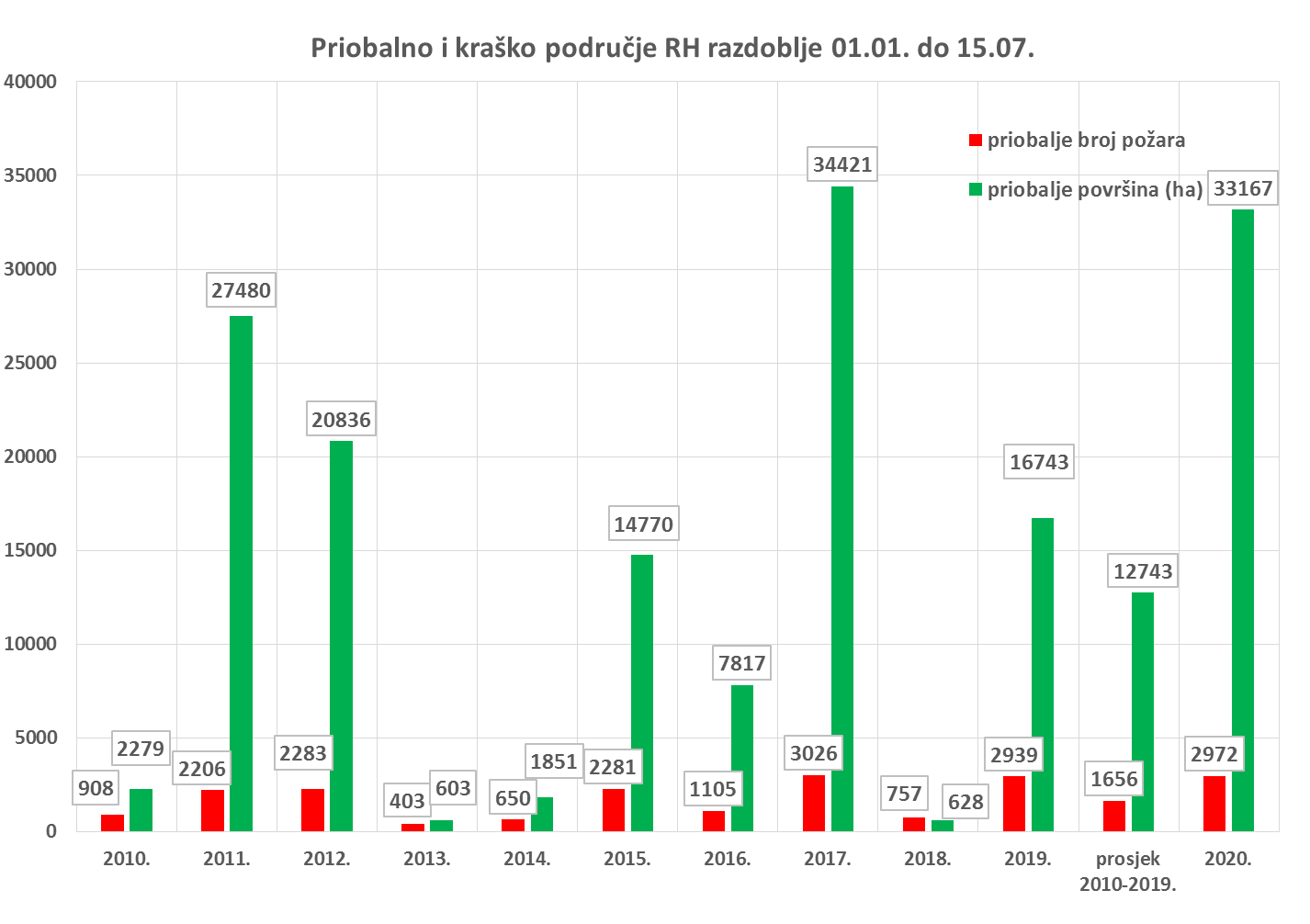 Graf 1: odnos broja požara i opožarene površine za priobalni dio za razdoblje 2010. - 2020.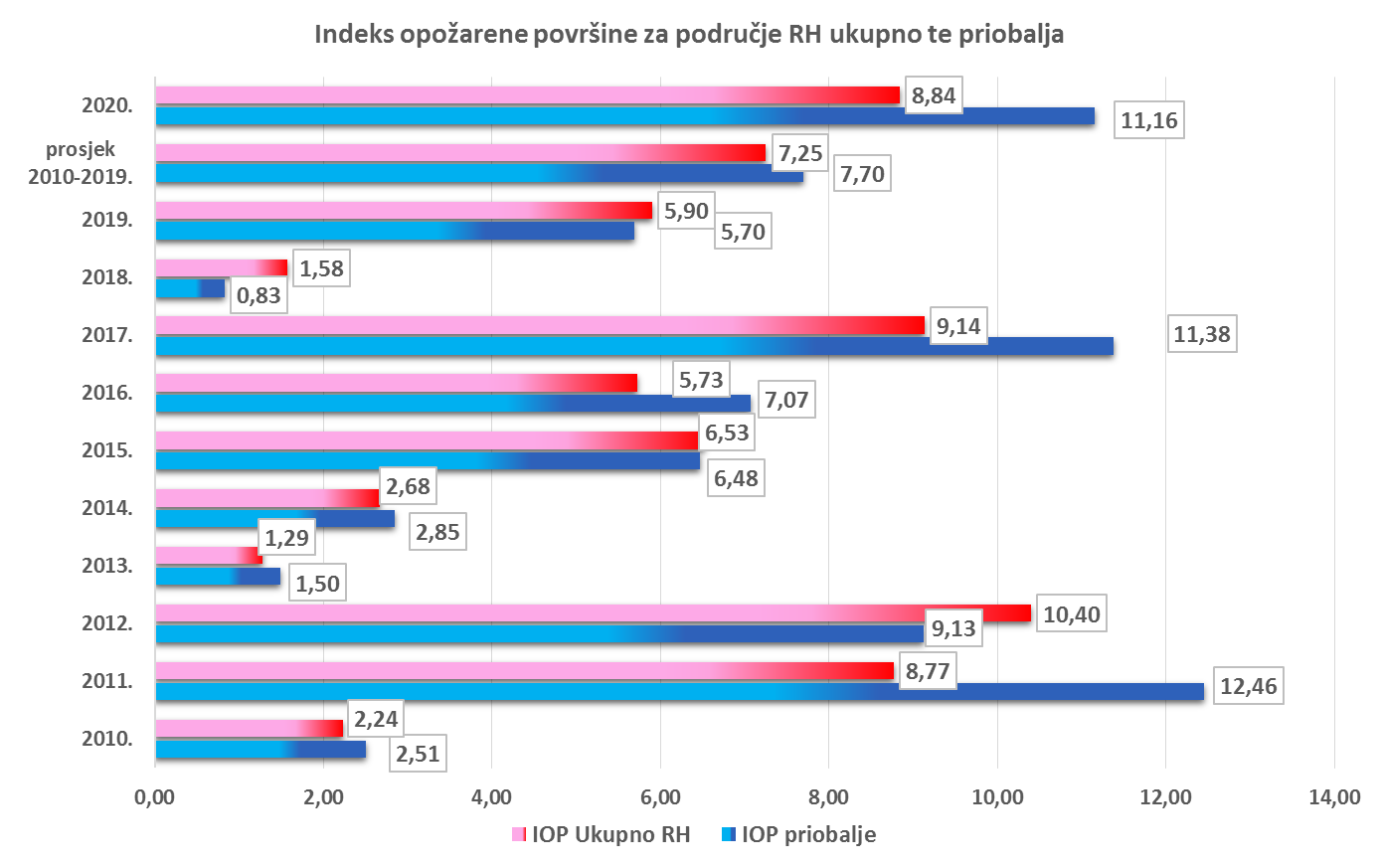 Graf 2. odnos indeksa opožarene površine (IOP) za priobalni dio te RH ukupno (2010. - 2020.) Ako se osvrnemo na požare koji su bili na minski sumnjivom prostoru, u promatranom razdoblju ove je godine zabilježeno (prema zaprimljenim izvješćima) 35 požara koji su zahvatili površinu od 2.626 ha što je u odnosu na 41 požar koji su zahvatili površinu od 4.184 ha u 2019. smanjenje od  -14,63 % u broju požara te -37,23 % u opožarenoj površini.Pokazatelji broja požara ukupno za Republiku HrvatskuTablica 3: Pokazatelji broja požara raslinja ukupno u RH za 2020. godinu i usporedba s prosjekom 2010. – 2019. te sa 2019.      Za razliku od priobalnog i kraškog područja u promatranom razdoblju 2020., u odnosu na prosjek 2010. – 2019. istog razdoblja, zabilježeno je povećanje broja požara raslinja za 51,49 % kao i procijenjene opožarene površine (procjena vatrogasaca na terenu) za 84,69 %, dok je indeks opožarene površine (IOP) veći za 21,92 %.U odnosu na proteklu godinu zabilježeno je smanjenje broja požara za -18,07 %, dok je procijenjena opožarena površina veća za 22,78 % uz povećanje indeksa opožarene površine (IOP) za 49,87 %.Odnos IOP za cijelu RH za promatrano razdoblje 2010. – 2020. prikazan je grafički u grafu 2. zajedno sa grafičkim prikazom IOP za priobalje dok je odnos broja požara i opožarene površine za promatrano razdoblje 2010. – 2020 prikazan grafički grafom 3.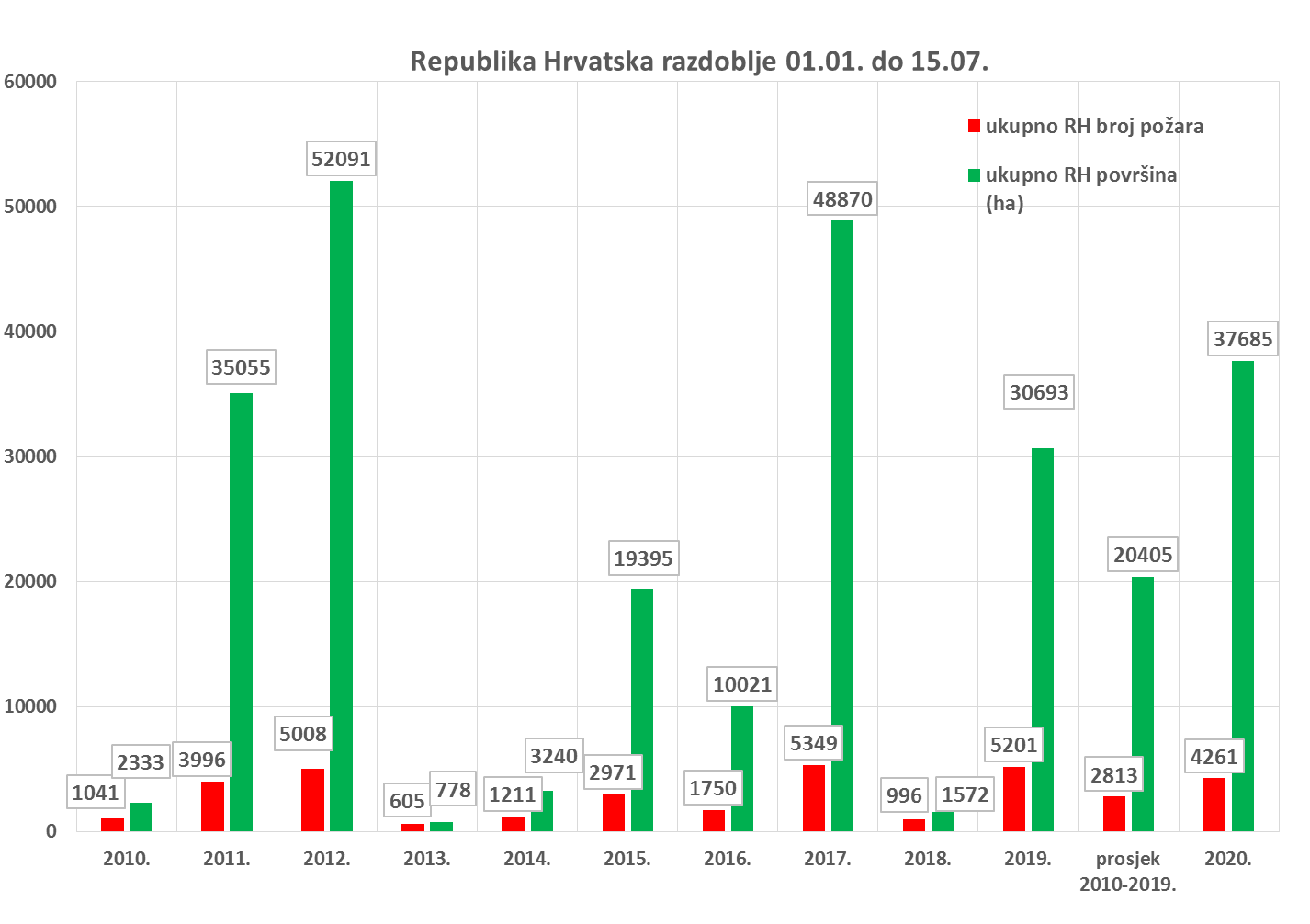 Graf 3: odnos broja požara i opožarene površine za područje cijele RH za razdoblje 2010. - 2020.U vremenskom razdoblju 1. siječnja – 15. srpnja 2020., a prema dostavljenim izvješćima, ukupno je u Republici Hrvatskoj, zabilježen 4.261 požar raslinja koji su prema procjenama vatrogasaca sa terena, zahvatili površinu od 37.685 ha. U tim požarima ozlijeđen je jedan vatrogasac (u Šibensko-kninskoj županiji na području Sedramić – Elezi) – te tri građanina (dva u Primorsko-goranskoj županiji kod Opatije – Sučići i na Rabu – Supetarska Draga te jedan kod mjesta Rakov Potok uz Samoborsku cestu u Zagrebačkoj županiji) dok je jedan građanin smrtno stradao na požaru kod mjesta Zlobin u Primorsko-goranskoj županiji.Osim požara raslinja na otvorenom prostoru, VOS vodi statističke pokazatelje i za druge vatrogasne intervencije te ostale aktivnosti vatrogasnih postrojbi za koje su iste dostavile izvješća (samostalno ili putem županijskog vatrogasnog operativnog centra - ŽVOC-a) ili ih vode u nekim od dostupnih aplikacija. Statistički podaci svih zaprimljenih događaja po županijama navedeni su u tablici 4.Tablica 4: Izvješće VOS-a o vatrogasnim intervencijama upisanima u bazu vatrogasnih intervencija do 15. srpnja 2020., a na temelju prispjelih izvješća od strane ŽVOC-a, samih vatrogasnih postrojbi, raspoloživih aplikacija ili samog sudjelovanja u vođenju akcijaVeći požari u 2020. godiniOd većih požara požara raslinja na otvorenom prostoru nastalih u priobalju do 15. srpnja 2020. izdvajamo slijedeće:LIČKO-SENJSKA ŽUPANIJA- Podlapača - Ravne Drage – 9.000 ha trava i nisko raslinje- Medak, Gospić – 1.381,25 ha trava i nisko raslinjeZADARSKA ŽUPANIJA-  Velebit, Krupa - Kaštel Žegarski-Duboki Dol - 1.000 ha trava i nisko raslinje-  Osredci -Međeđak – 1.000 ha trava, nisko raslinje i borova šuma-  Krčko Brdo – 1.400 ha trava i nisko raslinjeŠIBENSKO-KNINSKA ŽUPANIJA-  Kijevo-Uništa – 4.000 ha nisko raslinje i niska hrastova šumaSPLITSKO-DALMATINSKA ŽUPANIJA- Dinara- Ježević- Crvene Grede – 2.100 ha trava i nisko raslinje- Otišić-Svilaja - 350 ha nisko raslinje, niska hrastova šuma, dio minski sumnjivo- Muć – Ramljene 40 ha nisko raslinje, borova šumaDUBROVAČKO-NERETVANSKA  - Smokvica - Otok Korčula - 200 ha nisko raslinje, borova šuma- Pelješac, Orebić - Kučište 40 ha nisko raslinje, borova šuma PRIMORSKO-GORANSKA ŽUPANIJA- Krasica - Bakar - 90 ha trava nisko raslinje, borova i hrastova šumaU statistici podataka o šumskim požarima koje za potrebe Ministarstva poljoprivrede temeljem Zakona o šumama (Narodne novine, br. 68/18, 115/18, 98/19 i 32/20) i Pravilnika o načinu prikupljanja podataka, vođenju registra te uvjetima korištenja podataka o šumskim požarima (Narodne novine, broj 82/19), vode u Hrvatskim šumama d.o.o., navodi se da je u razdoblju od 1. siječnja do 15. srpnja 2020. nastalo 105 požara u kojima su opožarena 16.695 ha šumskog i ostalog zemljišta u vlasništvu Republike Hrvatske i privatnih šumovlasnika (državne i privatne šume te poljoprivredna zemljišta koja su opožarena u sklopu šumskih požara). PREGLED SUDJELOVANJA ZRAČNIH PROTUPOŽARNIH SNAGA ORUŽANIH SNAGA REPUBLIKE HRVATSKEU RAZDOBLJU OD 1. SIJEČNJA DO 18. SRPNJA 2020. GODINEZračne su snage u požarnoj sezoni u razdoblju od 1. siječnja do 18. srpnja bile angažirane na 72 požara i ostvarile su 2.224 leta, 283,15 sati naleta, utrošile 212.247 litara goriva, izbačeno je 11.103 tona vode, prevezena 1 osoba te 0 tona opreme.Kopnene i mornaričke snage tijekom izvještajnog razdoblja nisu angažirane. Tablica 5: Pregled aktivnosti OS RH u PP zaštiti RH u 2020. godini (od 1. siječnja do 18. srpnja)Osim toga, izvršeno je jedno protupožarno izviđanje PP zrakoplovima u županijama priobalja u trajanju 1:40:00 sati (tijekom I. faze PP sezone).Tim besposadnih zrakoplovnih sustava angažiran je 5 puta i ostvario 5 letova sa BZS „ORBITER 3“ u trajanju 5:06:00 sati u cilju provedbe protupožarnih izviđanja (PPi) i izviđanja opožarenih površina.FINANCIJSKO IZVJEŠĆE DOSADAŠNJE PROVEDBE PROGRAMA AKTIVNOSTI U 2020. GODINIZa provođenje zadaća ovogodišnjeg Programa aktivnosti u Državnom proračunu  osigurana sredstva iznose ukupno 133.929.000,00 kuna od čega je na Razdjelu Hrvatska vatrogasna zajednica u okviru projekta K260089 „Program u provedbi posebnih mjera za zaštitu od požara“ osiguran iznos od 23.850.000,00 kuna, a na Razdjelu 030 Ministarstvo obrane, u Programu 2606 „Korištenje Oružanih snaga za pomoć civilnim institucijama i stanovništvu“, u aktivnosti A545035 Protupožarna zaštita osiguran iznos od 110.079.000, 00 kuna.Izvršenje navedenih sredstava iz nadležnosti Hrvatske vatrogasne zajednice prikazano je u tablici 6.Tablica 6: Izvršenje financijskih sredstava Programa aktivnosti (prema podacima Državne riznice) do 15.07. 2020. godine Od planiranih financijskih sredstava Hrvatske vatrogasne zajednice (23.850.000,00 kn), izvršenje u odnosu na godišnji plan do 15. srpnja 2020. godine iznosi 30,87 %.Od značajnijih troškova po različitim mjestima troška na smještaj i prehranu vatrogasaca tijekom redovitih dislokacija utrošeno je 0,00 kuna (plaćanje se uobičajeno vrši u III. i IV. kvartalu godine), na službenu, radnu i zaštitnu obuću utrošeno je 39.375,00 kuna, na sitan inventar 225.452,50 kuna, za nabavku vozila i opreme za gašenje kao i osobne zaštitne opreme, popravke i servise javnim vatrogasnim postrojbama utrošeno je 20.000,00 kuna, na tekuće donacije u novcu (zapošljavanje sezonskih vatrogasaca – do 1.000) utrošeno je 6.102.000,00 kuna, za materijal i sirovine utrošeno je 414.576,13 kuna i za opremu za održavanje i zaštitu 419.835,00 kuna.Izvršenje navedenih sredstava iz nadležnosti Ministarstva obrane, prikazano je u tablici 7.Tablica 7: Izvršenje financijskih sredstava Programa aktivnosti (prema podacima Državne riznice) do    15.07. 2020. godineOd planiranih financijskih sredstava Ministarstva obrane (110.079.000, 00 kn), izvršenje u odnosu na godišnji plan, do 15. srpnja 2020. godine iznosi 43,46 %Od značajnijih troškova po različitim mjestima troška, na usluge održavanja zrakoplova i opreme utrošeno je trenutno ukupno 39.308.296,00 kuna, za materijal i dijelove za održavanja zrakoplova i opreme utrošeno je ukupno 7.653.858,00 kuna. Na kerozin za zrakoplove utrošeno je 710.830,00 kuna, a na diesel gorivo ukupno 313.400,36 kuna, na naknade za protupožarnu zaštitu utrošeno je 399.480,00 kuna te na usluge prehrane 102.236,00 kuna.ZAKLJUČAKTemeljem analize dostavljenih izvješća subjekata Programa aktivnosti, utvrđeno je da se zadaće izvršavaju dijelom predviđenom no dijelom i smanjenom dinamikom i u različitim rokovima od propisanih. Činjenica je da su planske, pripremne i sve operativne aktivnosti, kako vatrogasnog sustava, tako i ostalih izvršitelja i sudjelovatelja Programa aktivnosti od druge polovice mjeseca ožujka pa nadalje odrađivane pod posebnim okolnostima uzrokovanim pandemijom korona virusa COVID-19 što je dijelom utjecalo na dinamiku izvršavanja pojedinih propisanih i planiranih aktivnosti.Uz redovite zadaće Hrvatska vatrogasna zajednica poduzimala je različite mjere i aktivnosti (propisivanjem odluka, uputa, naputaka i zapovijedi), kako bi se vatrogasni sustav „sačuvao“ od prodora virusa u vatrogasne organizacije prateći mjere Nacionalnog stožera civilne zaštite Republike Hrvatske te dijelom poduzimala i izvanredne aktivnosti vezane uz posljedice potresa u Zagrebu.Vezano uz broj nastalih požara, u promatranom razdoblju 2020. (do 15. srpnja) u odnosu na prosjek 2009. – 2019. istog razdoblja, na priobalnom i kraškom području zabilježeno je povećanje broja požara za 79,49%, procijenjena izgorjela površina (procjena vatrogasaca na terenu) je veća za 160,28%, dok je indeks opožarene površine (IOP) veći za 45,01%. I ove godine uvjeti za nastanak i širenje požara na otvorenom prostoru bili su izuzetno povoljni (sukladno analizi DHMZ-a krajem zime i tijekom proljeća iznadprosječno toplo vrijeme uz manjak oborine, osobito na sjevernom Jadranu čak i suša).Uz vremenske prilike, sigurno su i posebne okolnosti smanjenih poslovnih aktivnosti uzrokovanih pandemijom COVID-19 te više slobodnog vremena korištenog za radove u čišćenju spaljivanjem poljoprivrednih i ostalih površina, utjecale na povećani broj nastalih požara.Kako je prethodno u tekstu navedeno, bitno su smanjene i različite preventivne aktivnosti posebice inspekcijskog nadzora, ali su i neke druge aktivnosti provođene smanjenim intenzitetom (planirana čišćenja i održavanja). Zbog potrebnih ušteda, smanjene su promidžbene aktivnosti (tiskanje letaka i plakata). Sve je to zajedno dijelom utjecalo na broj nastalih požara, a nekoliko većih požara dijelom uz granicu s Bosnom i Hercegovinom, dijelom u miniranom području i visoko u planinama, utjecalo je na veličinu opožarene površine. No, svakako je bitno naglasiti, a vezano uz nastale štete u požarima, u izvještajnom razdoblju u 2020., osim dijelom na infrastrukturi i svakako okolišu, nije bilo direktnih značajnijih većih šteta za građane Republike Hrvatske, turiste i njihovu imovinu.Tijekom narednog razdoblja potrebno je intenzivno nastaviti s provođenjem preventivnih mjera od strane svih izvršitelja i sudionika u svrhu osiguranja nastavka aktivnih priprema za požarnu sezonu. Nadležne inspekcijske službe dužne su i nadalje pojačano obavljati inspekcijske nadzore posebice dijelom zbog zaostataka iz razdoblja smanjenih ili u potpunosti prekinutih aktivnosti nadzora uzrokovanim pandemijom korona virusa COVID-19.Sukladno meteorološkim prognozama DHMZ-a o meteorološkim stanjima koje će pogodovati nastanku i razvoju požara raslinja (sezonska prognoza za lipanj, srpanj i kolovoz je iznadprosječno toplo uz količinu oborine oko ili manja od prosječne), poduzet će se potrebne mjere za postupno narastanje operativnih snaga kao i provedbu pravovremenih dislokacija vatrogasnih snaga iz kontinentalnog na priobalni dio Republike Hrvatske. U vrijeme velikih i vrlo velikih indeksa opasnosti od požara potrebno je od strane nadležnih organizacija i tijela organizirati i pojačano provoditi obilazak i kontrolu potencijalno opasnih mjesta za nastanak požara (odlagališta otpada, šuma razvrstanih u I. stupanj opasnosti od požara i dr.), kontrolu provođenja propisane mjere zabrane loženja vatre na otvorenom sukladno odlukama nadležnih jedinica lokalne i područne samouprave te naglašeno i provođenje svih propisanih mjera zaštite od požara uz željezničke pruge koje prolaze kroz područja velikog i vrlo velikog stupnja ugroženosti od požara.Već se sada može zaključiti temeljem dosadašnjih pokazatelja i neizvjesnosti u narednom razdoblju vezanim uz pandemiju korona virusa COVID-19, da će se neke neposredno predstojeće operativne provedbene kao i buduće planske aktivnosti morati prilagođavati novonastalim okolnostima no, vatrogasne snage (kopnene i zračne) spremne su za izvršenje zadaća u požarnoj sezoni 2020. godine.UKUPNO IZVJEŠĆE PROVEDENIH AKTIVNOST (ZG,ST,RI,OS,VA)UKUPNO IZVJEŠĆE PROVEDENIH AKTIVNOST (ZG,ST,RI,OS,VA)UKUPNO IZVJEŠĆE PROVEDENIH AKTIVNOST (ZG,ST,RI,OS,VA)UKUPNO IZVJEŠĆE PROVEDENIH AKTIVNOST (ZG,ST,RI,OS,VA)UKUPNO IZVJEŠĆE PROVEDENIH AKTIVNOST (ZG,ST,RI,OS,VA)UKUPNO IZVJEŠĆE PROVEDENIH AKTIVNOST (ZG,ST,RI,OS,VA)UKUPNO IZVJEŠĆE PROVEDENIH AKTIVNOST (ZG,ST,RI,OS,VA)UKUPNO IZVJEŠĆE PROVEDENIH AKTIVNOST (ZG,ST,RI,OS,VA)UKUPNO IZVJEŠĆE PROVEDENIH AKTIVNOST (ZG,ST,RI,OS,VA)UKUPNO IZVJEŠĆE PROVEDENIH AKTIVNOST (ZG,ST,RI,OS,VA)UKUPNO IZVJEŠĆE PROVEDENIH AKTIVNOST (ZG,ST,RI,OS,VA)UKUPNO IZVJEŠĆE PROVEDENIH AKTIVNOST (ZG,ST,RI,OS,VA)UKUPNO IZVJEŠĆE PROVEDENIH AKTIVNOST (ZG,ST,RI,OS,VA)UKUPNO IZVJEŠĆE PROVEDENIH AKTIVNOST (ZG,ST,RI,OS,VA)UKUPNO IZVJEŠĆE PROVEDENIH AKTIVNOST (ZG,ST,RI,OS,VA)UKUPNO IZVJEŠĆE PROVEDENIH AKTIVNOST (ZG,ST,RI,OS,VA)UKUPNO IZVJEŠĆE PROVEDENIH AKTIVNOST (ZG,ST,RI,OS,VA)UKUPNO IZVJEŠĆE PROVEDENIH AKTIVNOST (ZG,ST,RI,OS,VA)UKUPNO IZVJEŠĆE PROVEDENIH AKTIVNOST (ZG,ST,RI,OS,VA)UKUPNO IZVJEŠĆE PROVEDENIH AKTIVNOST (ZG,ST,RI,OS,VA)UKUPNO IZVJEŠĆE PROVEDENIH AKTIVNOST (ZG,ST,RI,OS,VA)UKUPNO IZVJEŠĆE PROVEDENIH AKTIVNOST (ZG,ST,RI,OS,VA)UKUPNO IZVJEŠĆE PROVEDENIH AKTIVNOST (ZG,ST,RI,OS,VA)UKUPNO IZVJEŠĆE PROVEDENIH AKTIVNOST (ZG,ST,RI,OS,VA)UKUPNO IZVJEŠĆE PROVEDENIH AKTIVNOST (ZG,ST,RI,OS,VA)UKUPNO IZVJEŠĆE PROVEDENIH AKTIVNOST (ZG,ST,RI,OS,VA)UKUPNO IZVJEŠĆE PROVEDENIH AKTIVNOST (ZG,ST,RI,OS,VA)UKUPNO IZVJEŠĆE PROVEDENIH AKTIVNOST (ZG,ST,RI,OS,VA)Dan izvješćivanja: 05. 06. 2020.Dan izvješćivanja: 05. 06. 2020.Dan izvješćivanja: 05. 06. 2020.Dan izvješćivanja: 05. 06. 2020.Dan izvješćivanja: 05. 06. 2020.Dan izvješćivanja: 05. 06. 2020.Dan izvješćivanja: 05. 06. 2020.Dan izvješćivanja: 05. 06. 2020.Dan izvješćivanja: 05. 06. 2020.redni
brojgrađevine i prostorigrađevine i prostorigrađevine i prostorigrađevine i prostorigrađevine i prostorigrađevine i prostorigrađevine i prostoriinsp.
pregledinsp.
pregleddones.
rješenjadones.
rješenjanalož.
mjerenalož.
mjerekontro.
pregledikontro.
preglediostalo za nadzorostalo za nadzorostalo za nadzorprekršajne prijaveprekršajne prijaveprekršajne prijaveprekršajne prijaveprekršajne prijaveprekršajne prijaveprekršajne prijaveprekršajne prijaveprekršajne prijaveredni
brojgrađevine i prostorigrađevine i prostorigrađevine i prostorigrađevine i prostorigrađevine i prostorigrađevine i prostorigrađevine i prostoriinsp.
pregledinsp.
pregleddones.
rješenjadones.
rješenjanalož.
mjerenalož.
mjerekontro.
pregledikontro.
preglediostalo za nadzorostalo za nadzorostalo za nadzorpravnepravnepravneodgovorneodgovorneodgovorneodgovornefizičkefizičkeredni
brojgrađevine i prostorigrađevine i prostorigrađevine i prostorigrađevine i prostorigrađevine i prostorigrađevine i prostorigrađevine i prostoriinsp.
pregledinsp.
pregleddones.
rješenjadones.
rješenjanalož.
mjerenalož.
mjerekontro.
pregledikontro.
preglediostalo za nadzorostalo za nadzorostalo za nadzorOPOPNOPOPNNOPN1.HoteliHoteliHoteliHoteliHoteliHoteliHoteli77113030302.MoteliMoteliMoteliMoteliMoteliMoteliMoteli115553.Turistička naseljaTuristička naseljaTuristička naseljaTuristička naseljaTuristička naseljaTuristička naseljaTuristička naselja2224.Auto kompoviAuto kompoviAuto kompovi3335.MarineMarine1116.Disko-klubovi (noćni klub)Disko-klubovi (noćni klub)Disko-klubovi (noćni klub)Disko-klubovi (noćni klub)Disko-klubovi (noćni klub)Disko-klubovi (noćni klub)Disko-klubovi (noćni klub)10101616167.Ostali ugostiteljski objektiOstali ugostiteljski objektiOstali ugostiteljski objektiOstali ugostiteljski objektiOstali ugostiteljski objektiOstali ugostiteljski objektiOstali ugostiteljski objekti661717178.BolniceBolnice44116669.Benzinske postajeBenzinske postajeBenzinske postajeBenzinske postajeBenzinske postaje171711221149494910.Pravne osobe u kojima se obavlja
utovar opasnih tvari u motorna vozila,
pretaču zapaljive tekućine i plinoviPravne osobe u kojima se obavlja
utovar opasnih tvari u motorna vozila,
pretaču zapaljive tekućine i plinoviPravne osobe u kojima se obavlja
utovar opasnih tvari u motorna vozila,
pretaču zapaljive tekućine i plinoviPravne osobe u kojima se obavlja
utovar opasnih tvari u motorna vozila,
pretaču zapaljive tekućine i plinoviPravne osobe u kojima se obavlja
utovar opasnih tvari u motorna vozila,
pretaču zapaljive tekućine i plinoviPravne osobe u kojima se obavlja
utovar opasnih tvari u motorna vozila,
pretaču zapaljive tekućine i plinoviPravne osobe u kojima se obavlja
utovar opasnih tvari u motorna vozila,
pretaču zapaljive tekućine i plinovi10.Pravne osobe u kojima se obavlja
utovar opasnih tvari u motorna vozila,
pretaču zapaljive tekućine i plinoviPravne osobe u kojima se obavlja
utovar opasnih tvari u motorna vozila,
pretaču zapaljive tekućine i plinoviPravne osobe u kojima se obavlja
utovar opasnih tvari u motorna vozila,
pretaču zapaljive tekućine i plinoviPravne osobe u kojima se obavlja
utovar opasnih tvari u motorna vozila,
pretaču zapaljive tekućine i plinoviPravne osobe u kojima se obavlja
utovar opasnih tvari u motorna vozila,
pretaču zapaljive tekućine i plinoviPravne osobe u kojima se obavlja
utovar opasnih tvari u motorna vozila,
pretaču zapaljive tekućine i plinoviPravne osobe u kojima se obavlja
utovar opasnih tvari u motorna vozila,
pretaču zapaljive tekućine i plinovi44111166610.Pravne osobe u kojima se obavlja
utovar opasnih tvari u motorna vozila,
pretaču zapaljive tekućine i plinoviPravne osobe u kojima se obavlja
utovar opasnih tvari u motorna vozila,
pretaču zapaljive tekućine i plinoviPravne osobe u kojima se obavlja
utovar opasnih tvari u motorna vozila,
pretaču zapaljive tekućine i plinoviPravne osobe u kojima se obavlja
utovar opasnih tvari u motorna vozila,
pretaču zapaljive tekućine i plinoviPravne osobe u kojima se obavlja
utovar opasnih tvari u motorna vozila,
pretaču zapaljive tekućine i plinoviPravne osobe u kojima se obavlja
utovar opasnih tvari u motorna vozila,
pretaču zapaljive tekućine i plinoviPravne osobe u kojima se obavlja
utovar opasnih tvari u motorna vozila,
pretaču zapaljive tekućine i plinovi11.Pravne osobe koje proizvode 
i koriste eksplozivne tvariPravne osobe koje proizvode 
i koriste eksplozivne tvariPravne osobe koje proizvode 
i koriste eksplozivne tvariPravne osobe koje proizvode 
i koriste eksplozivne tvariPravne osobe koje proizvode 
i koriste eksplozivne tvariPravne osobe koje proizvode 
i koriste eksplozivne tvariPravne osobe koje proizvode 
i koriste eksplozivne tvari11.Pravne osobe koje proizvode 
i koriste eksplozivne tvariPravne osobe koje proizvode 
i koriste eksplozivne tvariPravne osobe koje proizvode 
i koriste eksplozivne tvariPravne osobe koje proizvode 
i koriste eksplozivne tvariPravne osobe koje proizvode 
i koriste eksplozivne tvariPravne osobe koje proizvode 
i koriste eksplozivne tvariPravne osobe koje proizvode 
i koriste eksplozivne tvari2228282812.Prodavaonice oružja i streljivaProdavaonice oružja i streljivaProdavaonice oružja i streljivaProdavaonice oružja i streljivaProdavaonice oružja i streljivaProdavaonice oružja i streljivaProdavaonice oružja i streljiva7722222213.JP Hrvatske šumeJP Hrvatske šumeJP Hrvatske šumeJP Hrvatske šumeJP Hrvatske šume2225252514.Nacionalni parkoviNacionalni parkoviNacionalni parkoviNacionalni parkoviNacionalni parkovi15.Parkovi prirodeParkovi prirodeParkovi prirode11116.Ostali zaštićeni 
objekti prirodeOstali zaštićeni 
objekti prirodeOstali zaštićeni 
objekti prirodeOstali zaštićeni 
objekti prirodeOstali zaštićeni 
objekti prirodeOstali zaštićeni 
objekti prirodeOstali zaštićeni 
objekti prirode1111111117.Trase elektroenergetskih vodova s pripadajućim elek. energ. građevinamaTrase elektroenergetskih vodova s pripadajućim elek. energ. građevinamaTrase elektroenergetskih vodova s pripadajućim elek. energ. građevinamaTrase elektroenergetskih vodova s pripadajućim elek. energ. građevinamaTrase elektroenergetskih vodova s pripadajućim elek. energ. građevinamaTrase elektroenergetskih vodova s pripadajućim elek. energ. građevinamaTrase elektroenergetskih vodova s pripadajućim elek. energ. građevinama17.Trase elektroenergetskih vodova s pripadajućim elek. energ. građevinamaTrase elektroenergetskih vodova s pripadajućim elek. energ. građevinamaTrase elektroenergetskih vodova s pripadajućim elek. energ. građevinamaTrase elektroenergetskih vodova s pripadajućim elek. energ. građevinamaTrase elektroenergetskih vodova s pripadajućim elek. energ. građevinamaTrase elektroenergetskih vodova s pripadajućim elek. energ. građevinamaTrase elektroenergetskih vodova s pripadajućim elek. energ. građevinama9944417.Trase elektroenergetskih vodova s pripadajućim elek. energ. građevinamaTrase elektroenergetskih vodova s pripadajućim elek. energ. građevinamaTrase elektroenergetskih vodova s pripadajućim elek. energ. građevinamaTrase elektroenergetskih vodova s pripadajućim elek. energ. građevinamaTrase elektroenergetskih vodova s pripadajućim elek. energ. građevinamaTrase elektroenergetskih vodova s pripadajućim elek. energ. građevinamaTrase elektroenergetskih vodova s pripadajućim elek. energ. građevinama18.Željezničke prugeŽeljezničke prugeŽeljezničke prugeŽeljezničke prugeŽeljezničke pruge1144419.Glavni cestovni pravciGlavni cestovni pravciGlavni cestovni pravciGlavni cestovni pravciGlavni cestovni pravci2299920.Odlagališta komuna. otpadaOdlagališta komuna. otpadaOdlagališta komuna. otpadaOdlagališta komuna. otpadaOdlagališta komuna. otpadaOdlagališta komuna. otpadaOdlagališta komuna. otpada5537373721.Ostale građevine i prostoriOstale građevine i prostoriOstale građevine i prostoriOstale građevine i prostoriOstale građevine i prostoriOstale građevine i prostoriOstale građevine i prostori51511117171010138138138322.Jedinice lokalne i područne
samouprave (županije)Jedinice lokalne i područne
samouprave (županije)Jedinice lokalne i područne
samouprave (županije)Jedinice lokalne i područne
samouprave (županije)Jedinice lokalne i područne
samouprave (županije)Jedinice lokalne i područne
samouprave (županije)Jedinice lokalne i područne
samouprave (županije)22.Jedinice lokalne i područne
samouprave (županije)Jedinice lokalne i područne
samouprave (županije)Jedinice lokalne i područne
samouprave (županije)Jedinice lokalne i područne
samouprave (županije)Jedinice lokalne i područne
samouprave (županije)Jedinice lokalne i područne
samouprave (županije)Jedinice lokalne i područne
samouprave (županije)1155523.Jedinice lokalne i područne
samouprave (gradovi)Jedinice lokalne i područne
samouprave (gradovi)Jedinice lokalne i područne
samouprave (gradovi)Jedinice lokalne i područne
samouprave (gradovi)Jedinice lokalne i područne
samouprave (gradovi)Jedinice lokalne i područne
samouprave (gradovi)Jedinice lokalne i područne
samouprave (gradovi)23.Jedinice lokalne i područne
samouprave (gradovi)Jedinice lokalne i područne
samouprave (gradovi)Jedinice lokalne i područne
samouprave (gradovi)Jedinice lokalne i područne
samouprave (gradovi)Jedinice lokalne i područne
samouprave (gradovi)Jedinice lokalne i područne
samouprave (gradovi)Jedinice lokalne i područne
samouprave (gradovi)66222229292924.Jedinice lokalne i područne
samouprave (općine)Jedinice lokalne i područne
samouprave (općine)Jedinice lokalne i područne
samouprave (općine)Jedinice lokalne i područne
samouprave (općine)Jedinice lokalne i područne
samouprave (općine)Jedinice lokalne i područne
samouprave (općine)Jedinice lokalne i područne
samouprave (općine)24.Jedinice lokalne i područne
samouprave (općine)Jedinice lokalne i područne
samouprave (općine)Jedinice lokalne i područne
samouprave (općine)Jedinice lokalne i područne
samouprave (općine)Jedinice lokalne i područne
samouprave (općine)Jedinice lokalne i područne
samouprave (općine)Jedinice lokalne i područne
samouprave (općine)262644997760606025.Protupropisno spaljivanje
na otvorenom prostoruProtupropisno spaljivanje
na otvorenom prostoruProtupropisno spaljivanje
na otvorenom prostoruProtupropisno spaljivanje
na otvorenom prostoruProtupropisno spaljivanje
na otvorenom prostoruProtupropisno spaljivanje
na otvorenom prostoruProtupropisno spaljivanje
na otvorenom prostoru25.Protupropisno spaljivanje
na otvorenom prostoruProtupropisno spaljivanje
na otvorenom prostoruProtupropisno spaljivanje
na otvorenom prostoruProtupropisno spaljivanje
na otvorenom prostoruProtupropisno spaljivanje
na otvorenom prostoruProtupropisno spaljivanje
na otvorenom prostoruProtupropisno spaljivanje
na otvorenom prostoru45UKUPNO:UKUPNO:UKUPNO:UKUPNO:UKUPNO:161161773535222251851851848UKUPNO:UKUPNO:UKUPNO:UKUPNO:UKUPNO:161161773535222251851851848OP = optužni prijedlog N =prekršajni naloziOP = optužni prijedlog N =prekršajni naloziOP = optužni prijedlog N =prekršajni naloziOP = optužni prijedlog N =prekršajni naloziOP = optužni prijedlog N =prekršajni naloziOP = optužni prijedlog N =prekršajni naloziOP = optužni prijedlog N =prekršajni naloziPožari otvorenog prostoraPRIOBALNO I KRAŠKO PODRUČJEprosjek2010-2019.2019.2020.2020./prosjek2020./2019.Broj požara1.6562.9392.972+79,49%+1,12%Opožarena površina ukupno(ha)12.74316.74333.167+160,28%+98,09%Indeks opožarene površine(IOP, ha/požar)7,705,7011,16+45,01%+95,90%Požari otvorenog prostorapodručje Republike Hrvatskeprosjek2010-2019.2019.2020.2020./prosjek2020./2019.Broj požara2.8135.2014.261+51,49%-18,07%Opožarena površina ukupno(ha)20.40530.69337.685+84,69%+22,78%Indeks opožarene površine(IOP, ha/požar)7,255,908,84+21,92%+49,87%ŽupanijaUkupan broj intervencijaPožari otvorenog prostoraPožari raslinjaPovršina haPožar objektaPožar vozila/ plovilaAkcident s opasnom tvariTehnička intervencijaOstaloZračne snage ukupnoGasitelji ukupno  VOZILA UKUPNOIstarska1830460296163190230858299068903241Primorsko-goranska1634401164172286390623285163382062Ličko-senjska60644340414496658086401954757Zadarska97965252288719517020872334721349Šibensko-kninska776533430526373171138142935201363Splitsko-dalmatinska313417401084393824466097211256121514328Dubrovačko-neretvanska29011472266306012119101291493Bjelovarsko-bilogorska26338232470130136601188423Brodsko-posavska16246209951705620701214Grad Zagreb65634141069234277156041220286049964Karlovačka734358324195716323018010036131175Koprivničko-križevačka32361334675911661101284460Krapinsko-zagorska31081661775790159402067557Međimurska467164120466010010812502081611Osječko-baranjska58814185821603102401603058857Požeško-slavonska29866497954701581301346406Sisačko-moslavačka549173125833108210238902217740Varaždinska46216712867284120197202938727Virovitičko-podravska182372859481208500750247Vukovarsko-srijemska24354361276010111530917300Zagrebačka10712751462241983605539052161585Ukupno  priobalje92494341297233167983176130087401193561613593Ukupno  kontinent1221520751289451815302773799533205598018266Ukupno214646416426137685251345341100310721199159631859GodinaAktivnostBroj letovaSati    naletaLitara gorivaIzbačeno vode u tPrevezeno osobaTona opreme2020. godina01.01. - 20.07.Požar2.224283,15212.24711.10310ŠIFRA PROJEKTAPROGRAM AKTIVNOSTI U PROVEDBI POSEBNIH MJERA ZAŠTITE OD POŽARAIZNOSK260089UKUPNO PLANIRANA SREDSTVA ZA POTREBE HRVATSKA VATROGASNA ZAJEDNICA – GLAVNI VATROGASNI ZAPOVJEDNIK REPUBLIKE HRVATSKE23.850.000,00 knK260089IZVRŠENO DO 15. 07. 2020. GODINE7.361.354,03 kn K260089IZVRŠENO U ODNOSU NA GODIŠNJI PLAN (%)30,87%ŠIFRA PROJEKTAPROGRAM AKTIVNOSTI U PROVEDBI POSEBNIH MJERA ZAŠTITE OD POŽARAIZNOSA545035UKUPNO PLANIRANA SREDSTVA ZA POTREBE MINISTARSTVA OBRANE110.079.000,00 knA545035IZVRŠENO DO 15. 07. 2020. GODINE47.845.206,57 knA545035IZVRŠENO U ODNOSU NA GODIŠNJI PLAN (%)43,46 % 